MARSZAŁEK WOJEWÓDZTWA PODKARPACKIEGO                                                                                                                                                                                                                                                                                                                  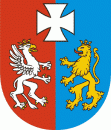 OS-I.7222.1.1.2021.MD 			                         Rzeszów, 2021-07-01D E C Y Z J ADziałając na podstawie:art. 104 ustawy z dnia 14 czerwca 1960 r. Kodeks postępowania administracyjnego (Dz. U. z 2021r. poz. 735 ze zm.), art. 181 ust. 1 pkt 1, art. 183 ust. 1, art. 185, art. 188, art. 201, art. 202, art. 204, art. 211, art. 218, w związku z art. 378 ust. 2a pkt 1 ustawy 
z dnia z dnia 27 kwietnia 2001r. Prawo ochrony środowiska (Dz. U. z 2020r. poz. 1219 ze zm.), § 2 ust 1 pkt 47 rozporządzenia Rady Ministrów z dnia 10 września 2019 r. 
w sprawie przedsięwzięć mogących znacząco oddziaływać na środowisko 
(Dz. U. z 2019r., poz. 1839),pkt. 5 ppkt. 4) załącznika do rozporządzenia Ministra Środowiska z dnia 
27 sierpnia 2014r. w sprawie rodzajów instalacji mogących powodować znaczne zanieczyszczenie poszczególnych elementów przyrodniczych albo środowiska jako całości (Dz. U. z 2014r., poz. 1169),ustawa z dnia 14 grudnia 2012 r. o odpadach (Dz. U. z 2021r., 
poz. 779 ze zm.),§ 2 oraz załącznik do rozporządzenia Ministra Środowiska z dnia 
2 stycznia 2020r.  w sprawie katalogu odpadów (Dz. U. z 2020r., poz. 10),§ 2 oraz załącznika do rozporządzenia Ministra Środowiska z dnia 
14 czerwca 2007r. w sprawie dopuszczalnych poziomów hałasu w środowisku 
(Dz. U. z 2014 poz. 112), § 10 ust. 2 i § 11 ust. 2 rozporządzenia Ministra Środowiska z dnia 
30 października 2014r. w sprawie wymagań w zakresie prowadzenia pomiarów wielkości emisji oraz pomiarów ilości pobieranej wody (Dz. U. z 2019r. 
poz. 2286),§ 2, § 5, § 6, § 7 rozporządzenia Ministra Klimatu i Środowiska z dnia 
15 grudnia 2020r. w sprawie rodzajów wyników pomiarów prowadzonych 
w związku z eksploatacją instalacji lub urządzenia i innych danych zbieranych 
w wyniku monitorowania procesów technologicznych oraz terminów i sposobów prezentacji (Dz. U. z 2020r. poz. 2405),§ 5 ust. 1 i ust. 3, § 7, § 9, § 10, § 11, § 12, § 13, § 14, § 15, § 16,
§ 22, § 23, § 24, § 25, § 26, § 30 oraz załącznik nr 1, nr 2 do rozporządzenia Ministra Środowiska z dnia 30 kwietnia 2013 r. w sprawie składowisk odpadów (Dz. U. z 2013r. poz. 523 ze zm.),§ 1 oraz załącznik rozporządzenia Ministra Gospodarki z dnia 16 stycznia 2015 r. w sprawie rodzajów odpadów, które mogą być składowane na składowisku odpadów w sposób nieselektywny (Dz. U. z 2015r., poz. 110),§ 1, § 2, § 3 ust. 2 i ust. 3 oraz zał. nr 1, 3, 4 rozporządzenia Ministra Gospodarki z dnia 16 lipca 2015 r. w sprawie dopuszczania odpadów do składowania na składowiskach (Dz. U. z 2015r., poz. 1277),po rozpatrzeniu wniosku z dnia 08.01.2021r., Dz.W.11/I/2021/I (data wpływu: 
08.01.2021r.) wraz z jego uzupełnieniami z dnia 09.02.2021r., Dz.W.94/II/2021/I 
(data wpływu: 09.02.2021r.) oraz z dnia 14.06.2021r., Dz.W.262/VI/2021/U 
(data wpływu: 11.06.2021r.) w sprawie udzielenia Przedsiębiorstwu Gospodarowania Odpadami Sp. z o.o. Paszczyna 62B, 39-207 Brzeźnica
(NIP: 872 23 24 213, REGON: 180402931) pozwolenia zintegrowanego na prowadzenie w Paszczynie, gmina Dębica składowiska odpadów innych niż niebezpieczne i obojętne o zdolności przyjmowania 60 ton odpadów na dobę 
i całkowitej pojemności 153 920 m3 (ok. 150 000 ton),o r z e k a mI. Udzielam Przedsiębiorstwu Gospodarowania Odpadami Sp. z o.o. 
Paszczyna 62B, 39-207 Brzeźnica (NIP: 872 23 24 213, REGON: 180402931) pozwolenia zintegrowanego na prowadzenie w Paszczynie, gmina Dębica składowiska odpadów innych niż niebezpieczne i obojętne o zdolności przyjmowania 60 ton odpadów na dobę i całkowitej pojemności 153 920 m3 (ok. 150 000 ton) 
i określam:I.1. Rodzaj i parametry instalacji oraz rodzaj prowadzonej działalności.I.1.1. Rodzaj prowadzonej działalności oraz instalacji:Przedsiębiorstwo Gospodarowania Odpadami Sp. z o.o. zajmować się będzie przetwarzaniem odpadów innych niż niebezpieczne i obojętne przez składowanie 
w instalacji kwalifikowanej jako instalacja do składowania odpadów, o zdolności przyjmowania ponad 10 ton odpadów na dobę lub o całkowitej pojemności ponad  25 000 ton (pkt. 5 ppkt. 4). Pozwolenie zintegrowane obejmować będzie nieckę składowiska o pojemności 
153 920 m3 (ok. 150 000 ton), złożoną z dwóch kwater. Niecka składowiska przeznaczona będzie do składowania odpadów innych niż niebezpieczne 
w maksymalnej ilości 15 000 Mg/rok, 60 Mg/dobę. W niecce składowiska prowadzony będzie także odzysk odpadów inne niż niebezpieczne i obojętne.W instalacji prowadzone będą procesy:proces D5 /Składowanie na składowisku w sposób celowo zaprojektowany/ -  przetwarzanie odpadów innych niż niebezpieczne przez składowanie,proces R5 /Recykling lub odzysk innych materiałów nieorganicznych/ -  odzysk odpadów innych niż niebezpieczne i obojętne poprzez wykorzystanie do budowy warstw inertnych, dróg technologicznych oraz do budowy skarp, w tym obwałowań i kształtowania korony składowiska, proces R3 /Recykling lub odzysk substancji organicznych, które nie są stosowane jako rozpuszczalniki, w tym kompostowanie i inne biologiczne procesy przekształcania/ - odzysk odpadów innych niż niebezpieczne 
i obojętne poprzez wykorzystanie do rekultywacji biologicznej skarp 
i powierzchni składowiska odpadów.I.1.2. Parametry konstrukcyjne instalacji i urządzeń, istotne z punktu widzenia
przeciwdziałania zanieczyszczeniom:I.1.2.1. Parametry konstrukcyjne składowiska odpadów innych niż niebezpieczne:Niecka składowiska zbudowana z dwóch kwater, o uszczelnionym dnie
i skarpach, ze zdrenowanym podłożem do odbioru wód odciekowych i z systemem odgazowującym, o następujących parametrach:łączna powierzchnia składowiska                                                        1,4682 ha całkowita pojemność składowiska                         153 920 m3 (ok. 150 000 ton) powierzchnia dna niecki składowiska                                                   6 828 m2 powierzchnia niecki na poziomie korony                                            14 700 m2rzędne dna gruntu  rodzimego                                  199,97 – 200,97 m n. p. m. rzędna korony obwałowania                                      210,00 – 213,50 m n. p. m.maksymalna rzędna składowania odpadów                             215,50 m n. p. m. głębokość niecki                                                                                  ok.  211 mmaksymalna wysokość składowania odpadów                                   ok. 15,6 m   szerokość korony                                                                              ok. 126,6 mspadek dna niecki w kierunku drenażu 			                               1  %nachylenie skarp wewnętrznych                                                                  1:1,9nachylenie skarp zewnętrznych                                                                   1:1,2Ilość odpadów przyjmowana do unieszkodliwiania: maksymalna dobowa		                                                   60 Mg/dobę maksymalna roczna 		                                               15 000 Mg/rok  maksymalna roczna ilość odpadów przeznaczonych do odzysku 12 000 Mg/rokI.1.2.1.1.  Kwatera nr 1:a.   Powierzchnia kwatery w koronie	        	                                              5 226 m2b.   Powierzchnia kwatery w dnie			  	                                   1 985 m2c.   Długość kwatery                                                                                            114 md.   Szerokość kwatery                                                                                          35 me.   Pojemność projektowa kwatery                                   52 500 m3 (ok.  50 558 Mg) f.    Rzędna dna gruntu rodzimego		                 199,97 – 200,75 m n. p. m.g.   Rzędne korony obwałowań				       210,00 – 213,50 m n. p. m.h.   Maksymalne rzędne składowania odpadów w kwaterze	           215,50 m n. p. m.i.    Maksymalna wysokość składowania odpadów w kwaterze 	          ok. 15,5 m,j.    Maksymalna rzędna składowania z warstwą rekultywacyjną 	  216,50 m n.p.m. k.   Nachylenie skarp wewnętrznych obwałowania zewnętrznego	                    1:1,9l.    Nachylenie skarp zewnętrznych obwałowania zewnętrznego	                    1:1,2ł.    Wysokość wałów po stronie zewnętrznej                                                 ok. 3,7 mm. Ilość odpadów przyjmowana do przetwarzania przez składowanie:   maksymalna dobowa						                    60 Mg/dobę  maksymalna roczna						               15 000 Mg/rokn.  Ilość odpadów przyjmowanych do przetwarzania       w procesie odzysku                                                                           8 000 Mg/rok. I.1.2.1.2.   Kwatera nr 2:a.   Powierzchnia kwatery w koronie	        	                                              9 474 m2b.   Powierzchnia kwatery w dnie			  	                                   4 843 m2c.   Długość kwatery                                                                                            138 md.   Szerokość kwatery                                                                                          85 me.   Pojemność projektowa kwatery                                  101 420 m3 (ok. 99 442 Mg) f.    Rzędna dna gruntu rodzimego		                 199,97 – 200,97 m n. p. m.g.   Rzędne korony obwałowań				       210,00 – 213,50 m n. p. m.h.   Maksymalne rzędne składowania odpadów w kwaterze	           215,50 m n. p. m.i.    Maksymalna wysokość składowania odpadów w kwaterze 	          ok.  15,5 mj.    Maksymalna rzędna składowania z warstwą rekultywacyjną 	  216,50 m n.p.m. k.   Nachylenie skarp wewnętrznych obwałowania zewnętrznego	                    1:1,9l.    Nachylenie skarp zewnętrznych obwałowania zewnętrznego	                    1:1,2ł.    Wysokość wałów po stronie zewnętrznej                                                 ok. 5,2 mm. Ilość odpadów przyjmowana do przetwarzania przez składowanie:   maksymalna dobowa						                    60 Mg/dobę  maksymalna roczna						               15 000 Mg/rokn.  Ilość odpadów przyjmowanych do przetwarzania       w procesie odzysku                                                                           4 000 Mg/rok. I.1.2.2. Uszczelnienie dna niecki i skarp składowiska:Uszczelnienie niecki składowiska stanowić będą: warstwa gruntowa mineralna iłowa wypoziomowana, ukształtowana 
i zagęszczona o grubości 70 cm i współczynniku filtracji k ≤ 1*10-9 m/s,geomembrana HDPE o grubości 2 mm wyprowadzona na skarpy niecki i na koronie wału zakotwiczona, warstwa drenażowo-ochronna z piasków gruboziarnistych (materiału żwirowo-piaszczystego) o grubości 50 cm i współczynniku filtracji k ≤ 1*10-4 m/s.I.1.2.3. Odwodnienie składowiska i odprowadzenie odcieków. I.1.2.3.1. Drenaż odcieków Systemem drenażu nadfoliowego zbierającego odcieki powstające w niecce składowiska stanowić będzie sieć drenarska wykonana z rur perforowanych PEHD 
o średnicy 160 mm – sączki boczne i 200 mm – zbieracze, ułożonych ze spadkiem w kierunku zbiornika odcieku. Na dnie kwater nr 1 ułożone będą 
w odstępach co ok. 20 m 4 sączki boczne o łącznej długości 126 m. Na dnie kwatery nr 2 w odstępach co ok. 20 m ułożonych będzie 10 sączków bocznych o łącznej długości 282 m. Całkowita długość saczków bocznych obu kwater wynosić będzie  408 m, a całkowita długość zbieraczy wynosić będzie  285 m.  Sączki boczne 
oraz zbieracze wykonane będą z rur PCV kielichowych, nawiercanych 
na budowie o średnicy otworów 12 mm.  Rury drenarskie, tj. sączki boczne oraz zbieracze owinięte będą siatką „muchówką”. Cały drenaż ułożony będzie 
w uszczelnionym zagłębieniu dna niecki i obsypany będzie warstwą żwirową ochronno – filtracyjną o grubość 50 cm. Wody odciekowe z poszczególnych kwater składowiska kierowane będą  do zbiornika odcieków poprzez odrębne dla każdej 
z kwater przepompownie, wykonane w formie studni z zamontowanymi pompami, 
o pojemności czynnej ok. 5,0 m3 każda.Zbocza składowiska odpadów wyposażone będą  w system drenażu umożliwiający spływ odcieków do głównego systemu drenażu. Zbocza składowiska odpadów wyposażone będą w system rur drenażowych PEHD tzw. sączków o średnicy 
5 mm ułożonych ze spadkiem, w obsypce filtracyjnej w postaci żwiru o uziarnieniu 16/32 mm zapewniających odprowadzanie odcieków do głównego systemu drenażu.I.1.2.3.2.  Zbiornik odcieków Żelbetowy, szczelny, bezodpływowy zbiornik o pojemności 140 m3, o wymiarach 
7,9 m x 4,0 m gł. 4,0 m, przeznaczony będzie do gromadzenia odcieków ujmowanych z dna niecki składowiska. Zbiornik stanowił będzie również zapas wody przeznaczonej do celów p. pożarowych.I.1.2.3.3.  Separator koalescencyjny z osadnikiem Separator koalescencyjny z osadnikiem, o przepustowości 5 dm3/s przeznaczony będzie do podczyszczania wód opadowo – roztopowych ujmowanych 
z zewnętrznych skarp składowiska oraz dróg technologicznych.I.1.2.3.4. Rowy opaskowe Rowy opaskowe wykonane będą wokół niecki składowiska. Odcinać będą napływ wód na teren składowiska oraz będą ujmować wody opadowo-roztopowe spływające 
z zewnętrznych skarp składowiska. Wykonane będą z koryt betonowych, prefabrykowanych o szer. 50 cm, gł. 40 cm. Całkowita długość rowów wynosić będzie 422 m.I.1.2.5.  Odgazowanie składowiska. System ujmowania biogazu składał się będzie z 2 studni odgazowujących, usytuowanych po jednej studni na każdej z kwater (Sb-1 na kwaterze nr 1 i Sb-2 na kwaterze nr 2), rozmieszczonych w odległości ok. 70,0 m od siebie. Studnie wykonane będą z rur PE perforowanych o średnicy 160/9,1 mm (Dw = 150 mm), owiniętych muchówka, ustawionych na płycie żelbetowej o szerokości min. 1,0 m. Obsypka żwirowa wykonana będzie w rurze technologicznej PCV o średnicy 
630 mm i wysokości 3,0 m , która w miarę narastania warstwy zdeponowanych odpadów będzie podnoszona do góry, a rura wywiewna będzie przedłużana. Każda ze studni zakończona będzie indywidualną pochodnią.I.1.2.6. Urządzenia technologiczne wykorzystywane w instalacji:elektroniczna waga samochodowa najazdowa o nośności 40 Mg do ustalania masy pojazdów i masy odpadów, kompaktor o masie eksploatacyjnej 26 Mg przeznaczony do przemieszczania 
i zagęszczania odpadów na działce roboczej,spychacz o masie eksploatacyjnej 26 Mg przeznaczony do przemieszczania
i wyrównywania odpadów na działce roboczej, stosowany będzie w przypadku awarii kompaktora.I.1.2.7. Pozostałe wyposażenie instalacji:kontener socjalno-techniczny zlokalizowany przy wjeździe na teren składowiska o powierzchni użytkowej 75 m2, w którym zlokalizowane będzie stanowisko wagowe oraz węzeł sanitarny, brodzik dezynfekcyjny w formie niecki żelbetowej, bezodpływowy o wymiarach 20,5 m szer., 3,5 m gł. i śr. 0,4 m, przeznaczony do dezynfekcji kół pojazdów opuszczających teren składowiska,droga dojazdowa o nawierzchni betonowej o szerokości 4 m, drogi technologiczne dojazdowe do kwatery składowiska wykonane z płyt betonowych lub odpadów obojętnych,oświetlenie terenu, sieć piezometrów do poboru prób wód podziemnych oznakowanych: B-2, P-2A 
i P-5,dwie studnie odgazowujące do kontroli emisji i składu gazu składowiskowego oznakowane: Sb-1 i Sb-2,ustabilizowany reper geodezyjny,stacja meteorologiczna do określania wielkości opadu atmosferycznego,zestaw  pompowo – wężowy do rozdeszczowywania odcieku,system wizyjny z całodobowym rzeczywistym przekazem i zapisem wizji,ogrodzenie zewnętrzne terenu wykonane z siatki o wysokości 2,40 m, z bramą wjazdową i furtką od strony drogi gminnej, pas zieleni izolacyjnej (wysokiej i niskiej) otaczający składowisko z trzech stron, o szerokości co najmniej 10 m, od strony północnej składowisko sąsiadować będzie ze zrekultywowaną częścią składowiska.I.1.3. Charakterystyka prowadzonych procesów technologicznych: I.1.3.1. Procedura przyjęcia odpadów na teren składowiska: I.1.3.1.1. Wjazd pojazdu przywożącego odpady główną bramą wjazdową na teren instalacji za zgodą obsługującego składowisko. Przyjęcie odpadów odbywać się będzie pod nadzorem pracownika przeszkolonego w zakresie obowiązujących procedur i przepisów prawa.I.1.3.1.2. Ważenie pojazdu na wadze samochodowej najazdowej w celu ustalenia masy pojazdu pełnego. I.1.3.1.3. Sprawdzenie zgodności przywiezionych odpadów z kartą przekazania odpadów i podstawową charakterystyką odpadów. Odmowa przyjęcia odpadów 
do składowania w przypadku stwierdzenia niezgodności składu odpadów 
z dokumentami wymaganymi przy obrocie odpadami, z informacjami zawartymi 
w podstawowej charakterystyce odpadów lub niniejszej decyzji. Dokumenty wagowe zawierały będą dane (imię i nazwisko) osoby przyjmującej odpady na teren instalacji oraz dane (imię i nazwisko) osoby odmawiającej przyjęcia odpadów, a także przyczynę odmowy przyjęcia odpadów.I.1.3.1.4. Wprowadzenie danych dostawcy do książki eksploatacji składowiska oraz systemu elektronicznej ewidencji.I.1.3.1.5. Skierowanie pojazdu do właściwego punktu rozładunku odpadów na kwaterze składowiska celem rozładunku. I.1.3.1.6. Wyładunek odpadów wyłącznie w obrębie wyznaczonego placu wysypowego, w miejscu wskazanym przez pracownika obiektu. Każdorazowo, przy rozładunku odpadów pracownik obsługi składowiska dokonywał będzie oględzin dostarczonych odpadów. W przypadku wyładunku odpadów innych niż deklarowane w karcie przekazania odpadów odpady zostaną ponownie załadowane na pojazd dostawcy i zawrócone, a zarządzający składowiskiem niezwłocznie zawiadomi o tym fakcie Podkarpackiego Wojewódzkiego Inspektora Ochrony Środowiska.I.1.3.1.7. Oczyszczenie pojazdu i zamknięcie skrzyni ładunkowej, zjazd pojazdu 
z kwatery. I.1.3.1.8. Po zjeździe pojazdu z czaszy składowiska dezynfekcji kół w brodziku dezynfekcyjnym; jako środek do dezynfekcji kół pojazdów wykorzystywane będzie wapno chlorowane.I.1.3.1.9. Ponowne ważenie pojazdu w celu ustalenia masy dowiezionych odpadów.
I.1.3.1.10. Potwierdzenie odbioru odpadu następować będzie na karcie przekazania odpadu, po dostarczeniu kwitu wagowego.I.1.3.1.11. Wyjazd pojazdu przez bramę główną wjazdową/wyjazdową.I.1.3.2. Proces technologiczny składowania odpadów:I.1.3.2.1.  Przetwarzanie odpadów w procesie składowania na składowisku odpadów w Paszczynie, gm. Dębica prowadzone będzie metodą D5 - /Składowanie na składowiskach w sposób celowo zaprojektowany (np. umieszczanie 
w uszczelnionych oddzielnych komorach, przykrytych i izolowanych od siebie wzajemnie i od środowiska itd.)/, zgodnie z załącznikiem nr 2 - „Niewyczerpujący wykaz procesów unieszkodliwiania” do ustawy o odpadach.I.1.3.2.2. Odpady składowane będą w wyznaczonej części kwatery, na wyznaczonej dziennej działce roboczej o maksymalnych wymiarach 20 m x 40 m. Wymiary dziennej działki roboczej mogą być zmniejszone w zależności od ilości dowożonych odpadów, technicznych możliwości prawidłowego przyjęcia odpadów, od ich ugniecenia oraz przykrycia warstwą izolacyjną. Na koniec dnia roboczego ustalane będzie zapełnienie (w m3) dziennej działki roboczej. Pomiar odnotowywany będzie w książce eksploatacji składowiska.I.1.3.2.3. Na dziennej działce roboczej odpady będą rozplantowywane warstwami 
o grubości 30 - 50 cm. Warstwy te na bieżąco będą zagęszczane i na zakończenie każdego dnia roboczego przykrywane będą warstwą ziemi lub odpadów obojętnych, zabezpieczającą przed rozwiewaniem frakcji lekkich. Formowanie i zagęszczanie warstw odpadów prowadzone będzie wyłącznie przy użyciu specjalistycznego sprzętu, tj. formowanie prowadzone będzie z wykorzystaniem kompaktora lub spychacza, a zagęszczanie odpadów z wykorzystaniem kompaktora. I.1.3.2.4. Poszczególne warstwy odpadów układane będą poziomo do miąższości 
ok. 2 m. Warstwa zagęszczonych odpadów o miąższości 2,0 m przykrywana będzie na płaszczyźnie górnej i na skarpie czołowej pośrednią warstwą izolacyjną 
o grubości 15 – 20 cm. Każdorazowo prowadzony będzie pomiar grubości warstwy izolacyjnej metodą jednolitego kryterium (waga lub objętość) i odnotowywany będzie w książce eksploatacji składowiska.I.1.3.2.5. Jako izolacyjne warstwy pośrednie będą stosowane materiały mineralne lub odpady obojętne dla środowiska wymienione w pkt III.1.1. niniejszej decyzji.I.1.3.2.6. Granice działek roboczych na kwaterze składowiska wyznaczane będą przy użyciu tyczek pomalowanych lub oklejonych taśmą w jaskrawe kolory, zgodnie z kierunkiem składowania odpadów, umożliwiających umieszczanie odpadów 
w ściśle określonych miejscach. Tyczki umieszczane będą w narożnikach dziennych działek roboczych w sposób niepowodujący zakłóceń w pracy sprzętu technologicznego.I.1.3.2.7. Podczas formowania kolejnych warstw, przestrzegana będzie zasada takiego składowania odpadów, aby skarpy zewnętrzne miały nachylenie 1:1,2.I.1.3.2.8. Po zapełnieniu działki roboczej, odpady składowane na sąsiedniej działce roboczej będą układane blisko krawędzi poprzednio usypanej warstwy i w miejscu ich styków szczególnie dokładnie zagęszczane. Niedopuszczalne będzie przesuwanie odpadów z jednej działki na drugą.I.1.3.2.9. Odpady składowane będą w sposób niepowodujący zaburzeń przemieszczania gazu składowiskowego. Sprzęt pracujący na składowisku nie będzie naruszać stateczności studni odgazowujących, wokół studni wyznaczone będą strefy bezpieczeństwa za pomocą widocznych znaków, np. tyczek z chorągiewkami.I.1.3.2.10. Ograniczenie rozwiewania frakcji lekkiej odpadów realizowane będzie poprzez stosowanie warstw izolacyjnych, oraz sukcesywne rozplantowywanie 
i zagęszczanie odpadów.I.1.3.2.11. W celu minimalizacji emisji wtórnej, w okresie letnim powierzchnia niecki składowiska może być zraszana odciekiem ze zbiornika odcieku.I.1.3.2.12.  Po ulewnych deszczach, które spowodować mogą powstanie wyrw lub podmycie wałów otaczających składowisko sprawdzane będzie czy nie nastąpiły uszkodzenia i obsunięcia terenu kwatery lub składowiska odpadów; stwierdzone braki będą niezwłocznie naprawiane. I.1.3.2.13.  Eksploatacja składowiska prowadzona będzie etapowo. Po wypełnieniu kwatery nr 1 i uzyskaniu zgody na jej zamknięcie zarządzający instalacją przystąpi do eksploatacji kwatery nr 2.I.1.4. Czas pracy instalacji:I.1.4.1. Składowisko w Paszczynie, gm. Dębica czynne będzie w dni robocze 
od poniedziałku do soboty w godzinach 7.00 – 15.00. W szczególnych, uzasadnionych przypadkach dopuszcza się przyjmowanie odpadów w innych godzinach. Zaistnienie takich sytuacji odnotowane będzie w Książce eksploatacji składowiska.Tablice informacyjne umieszczone na bramie wjazdowej na teren instalacji informować będą  o:nazwie i typie obiektu,adresie i numerze telefonu zarządzającego instalacją,dniach i godzinach otwarcia instalacji.I.1.4.2. Poza godzinami pracy instalacji główna brama wjazdowa będzie zamykana.II. Ustalam warunki przetwarzania odpadów przez składowanie:II.1. Rodzaje i masy odpadów dopuszczonych do unieszkodliwiania w procesie składowania - D5 na składowisku:Tabela nr 11) Łączna masa odpadów przyjmowanych do przetwarzania przez składowanie wynosić będzie maksymalnie 15 000 Mg/rok.2) Łączna masa odpadów o kodzie 19 05 99 i ex 19 05 99 przyjmowanych do przetwarzania przez składowanie wynosić będzie maksymalnie 12 000 Mg/rok.3) Wszystkie odpady inne niż niebezpieczne i obojętne, które nie stanowią odpadów komunalnych, do składowania kierowane będą po spełnieniu kryteriów dopuszczenia odpadów do składowania na składowisku odpadów innych niż niebezpieczne i obojętne określonych w zał. 3 do rozporządzenia Ministra Gospodarki 
z dnia 8 stycznia 2013r. w sprawie kryteriów oraz procedur dopuszczenia odpadów do składowania na składowisku odpadów danego typu.4) Odpady o kodzie ex 19 12 12  oraz odpady z grupy 20 kierowane będą do składowania pod warunkiem spełnienia kryteriów dopuszczenia odpadów do składowania na składowisku odpadów innych niż niebezpieczne i obojętne określonych w zał. 4 do rozporządzenia Ministra Gospodarki z dnia 8 stycznia 2013r. w sprawie kryteriów oraz procedur dopuszczenia odpadów do składowania na składowisku odpadów danego typu.5) Kierowana do składowania frakcja nadsitowa ex 19 12 12 nie będzie zawierać frakcji nadających się do wykorzystania materiałowo lub energetycznie i frakcji które można unieszkodliwić w inny sposób.II.2. Rodzaje i masa odpadów powstających w wyniku przetwarzania odpadów przez składowanie w okresie roku: W wyniku prowadzonego procesu składowania nie będą wytwarzane odpady.II.3. Oznaczenie miejsca przetwarzania odpadów przez składowanie:II.3.1. Przetwarzanie odpadów, wymienionych w pkt. II.1. niniejszej decyzji przez składowanie prowadzone będzie na kwaterze składowiska zlokalizowanej 
w Paszczynie, gm. Dębica na działkach o nr ewidencyjnych: 49/5, 50/7, 51/10, 51/14, 52/13, 52/17, 1214/4, obręb Paszczyna, do których zarządzający składowiskiem dysponuje tytułem prawnym. II.4. Metoda przetwarzania odpadów i kwalifikacja procesu:II.4.1. Przetwarzanie odpadów, wymienionych w pkt. II.1. niniejszej decyzji przez składowanie na składowisku odpadów w Paszczynie, gm. Dębica prowadzone będzie metodą D5 /Składowanie na składowiskach w sposób celowo zaprojektowany (np. umieszczanie  w uszczelnionych oddzielnych komorach, przykrytych i izolowanych od siebie wzajemnie i od środowiska itd.)/, zgodnie z załącznikiem nr 2 „Niewyczerpujący wykaz procesów unieszkodliwiania” do ustawy o odpadach.II.5. Warunki przetwarzania odpadów przez składowanie: II.5.1. Przetwarzanie odpadów innych niż niebezpieczne przez składowanie 
w kwaterze, prowadzone będzie zgodnie z procedurą przyjęcia odpadów opisaną 
w punkcie I.3.1. decyzji oraz technologią składowania opisaną w punkcie I.3.2. decyzji.II.5.2. Powierzchnia eksploatacyjna otwarta na kwaterze składowiska ograniczana będzie do minimum. Maksymalna wielkość powierzchni odkrytej dziennej działki roboczej wynosić będzie 800 m2 (20 m x 40 m).II.5.3. Odpady z określonych grup i podgrup, przeznaczone do składowania na składowisku w Paszczynie składowane będą w sposób uporządkowany 
w wyznaczonej części eksploatowanej kwatery, na wyznaczonej dziennej działce roboczej o maksymalnych wymiarach 800 m2 (20 m x 40 m).II.6. Możliwości techniczne i organizacyjne pozwalające na właściwe prowadzenie procesu przetwarzania odpadów przez składowanie:II.6.1. Składowisko wyposażone będzie w obiekty i urządzenia techniczne opisane 
w punkcie I.2. decyzji, umożliwiające przyjmowanie odpadów oraz ich unieszkodliwianie, zgodnie z procedurą opisaną w pkt. I.3.1. pozwolenia 
i technologią opisaną w pkt. I.3.2. II.6.2.  Kierownik składowiska posiadał będzie świadectwo stwierdzające kwalifikacje w zakresie gospodarowania odpadami odpowiednie do prowadzonych procesów przetwarzania odpadów. II.6.3. Pracownicy zatrudnieni na składowisku posiadać będą odpowiednie uprawnienia i będą przeszkoleni w zakresie bhp, ochrony środowiska, zasad składowania odpadów.II.7. Sposób i miejsce magazynowania odpadów przeznaczonych do przetwarzania przez składowania:Odpady przeznaczone do składowania nie będą magazynowane.III. Ustalam warunki przetwarzania odpadów w procesach odzysku na składowisku: 
III.1. Rodzaje i masy odpadów dopuszczonych do odzysku na składowisku odpadów:III.1.1. Odpady dopuszczone do wykonania warstwy izolacyjnej (inertnej) w procesie składowania odpadów:Tabela nr 2Maksymalna łączna masa odpadów wykorzystywanych w procesie:  4 000Mg/rokOdpady obojętne, co do których nie zachodzi podejrzenie o ich zanieczyszczeniu innymi materiałami lub odpadami, które mogą powodować zwiększone zagrożenie dla środowiska.Odpady budowlane o niskiej zawartości innych materiałów, w szczególności metali, tworzyw   sztucznych, gleby, substancji organicznych, drewna, gumy, z wyłączeniem odpadów:       -   skażonych nieorganicznymi lub organicznymi substancjami niebezpiecznymi podczas procesów produkcyjnych,       -   zawierających znaczące ilości powłok ochronnych na bazie substancji chloroorganicznych,       -   służących do przechowywania i stosowania innych substancji niebezpiecznych, w tym pestycydów lub rtęci.Odpady mogą być zastosowane do wykonania warstwy izolacyjnej, jeśli na podstawie badań stwierdzone zostanie, że spełniają kryteria dopuszczenia odpadów obojętnych do składowania na składowisku odpadów obojętnych, określone 
w przepisach szczegółowych. Odpady zastosowane do wykonania  warstwy izolacyjnej będą badane pod katem spełnienia definicji odpadu obojętnego, nie rzadziej niż raz na 6 miesięcy przez okres 2- ch lat. Po dwóch latach prowadzenia badań, 
w przypadku gdy odpady wykorzystywane jako warstwa inertna będą odpadami jednorodnymi o stałym powtarzalnym składzie i będą pochodzić od tych samych wytwórców częstotliwość badań będzie wynosiła raz na 2 lata.4) Odzysk opadów prowadzony będzie pod warunkiem zachowania przepuszczalności tworzonej warstwy izolacyjnej.5) Odpady przed zastosowaniem poddane będą kruszeniu, o ile będzie to konieczne w celu dostosowania ich do zastosowania jako warstwa izolacyjna.III.1.2. Rodzaje i maksymalne masy odpadów dopuszczonych do budowy /podbudowy tymczasowych dróg dojazdowych na składowisku:Tabela nr 3Maksymalna łączna masa odpadów wykorzystywanych w procesie: 3 000 Mg/rok.Odpady obojętne, co do których nie zachodzi podejrzenie o ich zanieczyszczeniu innymi materiałami lub odpadami, które mogą powodować zwiększone zagrożenie dla środowiska.Odpady budowlane o niskiej zawartości innych materiałów, w szczególności metali, tworzyw   sztucznych, gleby, substancji  organicznych, drewna, gumy, z wyłączeniem odpadów:       -   skażonych nieorganicznymi lub organicznymi substancjami niebezpiecznymi podczas procesów produkcyjnych,       -   zawierających znaczące ilości powłok ochronnych na bazie substancji chloroorganicznych,       -   służących do przechowywania i stosowania innych substancji niebezpiecznych, w tym pestycydów lub rtęci.Odpady przed zastosowaniem poddane będą kruszeniu, o ile będzie to konieczne w celu dostosowania ich do zastosowania jako podbudowa lub budowa dróg technologicznych.III.1.3. Odpady dopuszczone do budowy skarp, w tym obwałowań oraz kształtowania korony składowiska:Tabela nr 4 Maksymalna łączna masa odpadów wykorzystywanych w procesie: 5 000 Mg/rokOdpady wykorzystywane będą pod warunkiem spełnienia wymagań szczegółowych wynikających z załącznika nr 2 
do rozporządzenia Ministra Środowiska z dnia 30 kwietnia 2013 r. w sprawie składowisk odpadów.III.1.4. Odpady dopuszczone do wykonania okrywy rekultywacyjnej (biologicznej):Tabela nr 5Maksymalna łączna masa odpadów wykorzystywanych w procesie: 10 000 Mg/rokOdpady wykorzystywane będą pod warunkiem spełnienia wymagań szczegółowych wynikających z załącznika nr 2 do rozporządzenia Ministra Środowiska z dnia 30 kwietnia 2013 r. w sprawie składowisk odpadów.III.2.  Łączna masa odpadów dopuszczonych do przetwarzania w procesach odzysku na składowisku  nie będzie przekraczać  12 000 Mg/rok.III.3. Rodzaje i masy odpadów powstających w wyniku przetwarzania odpadów w procesach odzysku w okresie roku: W wyniku prowadzonych procesów odzysku nie będą wytwarzane odpady.III.4. Oznaczenie miejsca przetwarzania odpadów w procesie odzysku 
na składowisku:III.4.1. Przetwarzanie odpadów wymienionych w pkt. III.1. niniejszej decyzji 
w procesach odzysku prowadzone będzie na kwaterze składowiska zlokalizowanej 
w Paszczynie, gm. Dębica na działkach o nr ewidencyjnych: 49/5, 50/7, 51/10, 51/14, 52/13, 52/17, 1214/4, obręb Paszczyna, do których zarządzający składowiskiem dysponuje tytułem prawnym. III.5. Metody przetwarzania odpadów poprzez ich wykorzystanie na składowisku i kwalifikacja procesu:III.5.1. Przetwarzanie odpadów wymienionych w pkt. III.1. niniejszej decyzji 
w procesach odzysku na składowisku odpadów w Paszczynie, gm. Dębica prowadzone będzie metodami kwalifikowanymi jako:R3 /Recykling lub odzysk substancji organicznych, które nie są stosowane 
jako rozpuszczalniki (w tym kompostowanie i inne biologiczne procesy przekształcania)/, R5 /Recykling lub odzysk innych materiałów nieorganicznych/,zgodnie z załącznikiem nr 1 „Niewyczerpujący wykaz procesów odzysku” do ustawy o odpadach.III.6. Warunki procesu przetwarzania odpadów poprzez ich wykorzystanie na składowisku: III.6.1. Warstwa izolacyjna stosowana będzie zgodnie z decyzją zatwierdzającą instrukcję prowadzenia składowiska. Odpady, które przed zastosowaniem wymagać będą kruszenia lub wymieszania z piaskiem czy ziemią dostarczane będą na teren instalacji w odpowiedniej formie (rozkruszone i wymieszane) i bezpośrednio rozplantowane będą na działkach roboczych.III.6.2. Grubość warstwy użytych odpadów do budowy tymczasowych dróg dojazdowych na składowisku nie będzie przekraczać 30 cm. Odpady, które przed zastosowaniem wymagać będą kruszenia dostarczane będą na teren instalacji 
w odpowiedniej formie (rozkruszone) i bezpośrednio po dostarczeniu wykorzystane będą do budowy/podbudowy dróg technologicznych na kwaterze składowiska. III.6.3. Odpady przeznaczone do budowy skarp, w tym obwałowań oraz kształtowania korony składowiska, które przed zastosowaniem wymagać będą kruszenia, wymieszania lub zagęszczenia dostarczane będą na teren instalacji 
w odpowiedniej formie i bezpośrednio po dostarczeniu wykorzystane będą do budowy skarp, obwałowań oraz kształtowania korony składowiska.III.7. Miejsce i sposób magazynowania odpadów przeznaczonych do  wykorzystania w procesach odzysku na składowisku oraz masa magazynowanych odpadów:Odpady wymienione w pkt. III.1. niniejszej decyzji przeznaczone do odzysku nie będą magazynowane, odpady bezpośrednio po ich dostarczeniu wykorzystane będą w procesach odzysku na kwaterze składowiska. IV. Maksymalna dopuszczalna emisja w warunkach normalnego funkcjonowania instalacji: IV.1. Dopuszczalne rodzaje i ilości wytwarzanych odpadów:Tabela nr 6*   - odpady niebezpieczneIV.2. Dopuszczalny poziom emisji hałasu do środowiska z instalacji. IV.2.1. Dopuszczalny poziom emisji hałasu do środowiska z instalacji, wyrażony wskaźnikami LAeq D i LAeq N w odniesieniu do terenów zabudowy mieszkaniowej jednorodzinnej, zlokalizowanych poza granicami instalacji, w kierunku północno - wschodnim i północno – zachodnim w odległości ok. 600 m od granicy terenu instalacji, w zależności od pory doby wynosił będzie:  dla pory dnia (w godzinach od 6.00 do 22.00) …………….55 dB(A), dla pory nocy (w godzinach od 22.00 do 6.00) ……………45 dB(A). IV.2.2. Czas pracy źródeł: pora dzienna. Instalacja pracować będzie od poniedziałku do soboty w godzinach od 7.00 do 15.00.IV.3. Pobór  wody dla potrzeb własnych składowiska.IV.3.1. Składowisko zaopatrywane będzie w wodę przeznaczoną do celów technologicznych, bytowo - gospodarczych oraz przeciwpożarowych z gminnej sieci wodociągowej gminy Dębica, w ilości:Q śr. d      =  8,15 m3/dQ max. r    =  19 217,25 m3/rok. IV.4. Ilość stan i skład ścieków przemysłowych.IV.4.1. Ścieki technologiczne ze składowiska odpadów:IV.4.1.1. Ilość wód odciekowych odprowadzanych ze składowiska odpadów, w tym: wód z drenażu nadfoliowego kwatery składowiska oraz ścieków z brodzika dezynfekcyjnego, gromadzonych w szczelnym, bezodpływowym zbiorniku, będzie wynosić: 	Q śr d  	=   4,08 m3/d   	Q max r  	=   9 608,6 m3/rok. IV.4.1.2. Stężenia zanieczyszczeń w odciekach odprowadzanych ze składowiska odpadów wprowadzanych do urządzeń kanalizacyjnych innego podmiotu na postawie umowy, nie mogą przekraczać najwyższych dopuszczalnych wartości podanych w tabeli nr 7:Tabela nr 7V.	 Wielkość maksymalnej dopuszczalnej emisji oraz maksymalny dopuszczalny czas utrzymywania się uzasadnionych technologicznie warunków eksploatacyjnych odbiegających od normalnychInstalacja nie będzie eksploatowana w warunkach odbiegających od normalnych.VI. Warunki wprowadzania do środowiska substancji lub energii i wymagane działania, w tym środki techniczne mające na celu zapobieganie lub ograniczanie emisji. VI.1. Gospodarowanie wytwarzanymi odpadami:VI.1.1. 	Miejsce i sposoby magazynowania odpadów oraz sposoby ich dalszego zagospodarowania.
Tabela nr  8VI.1.2. Sposoby zapobiegania powstaniu odpadów, ograniczania ilości odpadów i ich negatywnego oddziaływania na środowisko. VI.1.2.1. Eksploatowane maszyny i urządzenia utrzymywane będą w odpowiednim stanie technicznym poprzez prowadzone przeglądy i remonty. VI.1.2.2. Stosowane będą urządzenia dobrej jakości o wydłużonym okresie ich używalności.VI.1.2.3. Minimalizacja ilości przepracowanych olejów i smarów poprzez stosowanie produktów dobrej jakości o wydłużonym terminie używalności. VI.1.2.4. Prowadzona będzie racjonalna gospodarka surowcowa i materiałowa pozwalająca na utrzymywanie ilości wytwarzanych odpadów na najniższym możliwym poziomie.VI.1.2.5. Przyjęcie i wyładunek odpadów na terenie instalacji odbywać się będzie wyłącznie pod nadzorem pracownika przeszkolonego w zakresie obowiązujących 
w zakładzie procedur i w miejscach określonych w decyzji, zgodnie z procedurą opisaną w pkt. I.3.1. decyzji. Po rozładunku odpadów następować będzie oczyszczenie pojazdu i zamknięcie skrzyni ładunkowej.VI.1.2.6. Prowadzone będą szkolenia pracowników, uwzględniające w swej tematyce problemy związane z ograniczaniem wytwarzania odpadów, właściwego 
z nimi postępowania, jak również świadczenia pracy w sposób gwarantujący możliwie największy odzysk odpadów. VI.1.3. Warunki gospodarowania wytwarzanymi odpadami z uwzględnieniem zbierania, transportu, odzysku i unieszkodliwiania. VI.1.3.1. Odpady nie będą magazynowane na terenie instalacji, bezpośrednio po wytworzeniu przekazywane będą zgodnie z hierarchią postępowania z odpadami uprawnionym podmiotom do zagospodarowania w procesach odzysku.VI.1.3.2. Usuwane odpady będą zabezpieczone przed rozproszeniem oraz rozlaniem w trakcie czynności przeładunkowych. VI.1.3.3. Transport odpadów prowadzony będzie w sposób uniemożliwiający przypadkowe rozproszenie/rozlanie odpadów.VI.2. Warunki emisji hałasu do środowiska.VI.2.1. Źródła hałasu i ich rozkład czasu pracy w ciągu doby.Tabela nr 9ŹRÓDŁA typu „PUNKTOWEGO”VI.2.2.  Urządzenia emitujące hałas (urządzenia technologiczne) utrzymywane będą w dobrym stanie technicznym.VI.2.3. Instalacja pracować będzie od poniedziałku do soboty w godzinach 
od 7.00 do 15.00. VI.3. Warunki poboru wody i odprowadzania ścieków ze składowiska odpadów.VI.3.1. Warunki poboru wody: VI.3.1.1. Pobór wody na potrzeby wodne bytowo – socjalne, technologiczne 
i przeciwpożarowe odbywać się będzie z sieci wodociągowej (wodociąg gminny), 
na warunkach określonych przez administratora sieci wodociągowej. VI.3.1.2. Pobór wody będzie opomiarowany. Ilość pobieranej wody będzie określana na podstawie wskazań wodomierza zlokalizowanego w kontenerze socjalno -technicznym.VI.3.1.3. Urządzenie służące do pomiaru ilości pobieranej wody będą oznakowane 
i okresowo legalizowane.VI.3.2. Warunki emisji ścieków i sposób ich odprowadzania ze składowiska odpadów.VI.3.2.1. Wody odciekowe z niecki składowiska zbierane systemem drenażu nadfoliowego dopływać będą poprzez przepompownie do szczelnego, bezodpływowego zbiornika odcieków ozn. ZO, o pojemności 140 m3. W porze suchej wody te wykorzystywane będą do zraszania powierzchni zdeponowanych odpadów. Nadmiar wód będzie okresowo wypompowywany i wywożony wozem asenizacyjnym do oczyszczalni ścieków innego podmiotu, na podstawie stosownej umowy.VI.3.2.2. Ścieki z brodzika dezynfekcyjnego co najmniej raz w miesiącu będą wypompowywane do szczelnego, bezodpływowego zbiornika odcieków ozn. ZO, 
o pojemności 140 m3. W porze suchej wody te wykorzystywane będą do zraszania powierzchni zdeponowanych odpadów. Nadmiar wód będzie okresowo wypompowywany i wywożony wozem asenizacyjnym do oczyszczalni ścieków innego podmiotu, na podstawie stosownej umowy.VI.3.2.3. Operator instalacji będzie utrzymywał w dobrym stanie technicznym 
i na bieżąco konserwował wszystkie urządzenia związane z odprowadzaniem wód odciekowych.VII. Rodzaj i maksymalna ilość wykorzystywanej energii, materiałów, surowców i paliw.Tabela nr 10VIII.  Warunki przeciwpożarowe wynikające z operatu przeciwpożarowego: Przestrzegane będą wszystkie wymagania wynikające z opracowanego dla przedmiotowej instalacji operatu przeciwpożarowego pn. „Operat przeciwpożarowy” Instalacja – Składowisko odpadów innych niż niebezpieczne i obojętne 
w Paszczynie, w tym m.in.:VIII.1. Przestrzegane będą postanowienia zawarte w instrukcji bezpieczeństwa pożarowego i instrukcjach stanowiskowych oraz procedury w przypadku powstania zagrożenia pożarowego na terenie zakładu. Instrukcje określające zasady bezpieczeństwa, sposoby zachowania się w przypadku zagrożenia i sposoby ewakuacji będą okresowo aktualizowane.VIII.2. Do celów przeciwpożarowych zabezpieczony będzie odciek zgromadzony 
w bezodpływowym, podziemnym zbiorniku o pojemności 140 m3.VIII.3. Na składowisku, w promieniu ok. 1,5 m od wylotów przewodów studni odgazowujących wydzielone będą strefy ochronne w celu eliminacji zagrożeń związanych z wybuchem.VIII.4. Składowane odpady, przykrywane będą warstwa inertną o grubości minimum 15 - 20 cm w celu utrudnienia procesu zapalania się odpadów jak i późniejszego spalania z ograniczeniem dopływu tlenu i wymiany cieplnej.VIII.5. Ścisłe przestrzegany będzie reżim technologiczny składowania odpadów. Zastosowana technologia składowania odpadów uwzględniać będzie ścisłe ograniczenie powierzchni odkrytej odpadów składowanych, w szczególności nieprzekraczania maksymalnej powierzchni odkrytej dziennej działki roboczej wynoszącej 800 m2 (20 m x 40 m) oraz przewidzianej maksymalnej gęstości obciążenia ogniowego warstwy odkrytych odpadów maksymalnie do 500 MJ/m2,
w celu zabezpieczenia składowiska przed możliwością zapalenia się odpadów. VIII.6. Dopuszczalna grubość składowanych odpadów wynikająca z reżimu technologicznego nie będzie przekraczać 2 m.VIII.7. Instalacja wyposażona będzie w urządzenia przeciwpożarowe oraz gaśnice,  w tym: sieć wodociągową z hydrantami zewnętrznymi, zbiornik przeciwpożarowy 
o poj. 140 m3, przeciwpożarowy wyłącznik prądu, które utrzymywane będą 
w pełnej sprawności technicznej i funkcjonalnej. Dokonywane będą przeglądy techniczne oraz czynności konserwacyjne dla urządzeń przeciwpożarowych, zgodnie z zaleceniami producenta, nie rzadziej jednak niż raz w roku. VIII.8. Przeprowadzane będą okresowe szkolenia z zakresu obsługi podręcznego sprzętu gaśniczego dla pracowników pracujących w zakładzie  oraz omawiane będą wszystkie zaistniałe sytuacje awaryjne i podjęte działania celem ich eliminacji.VIII.9. Wyjścia ewakuacyjne, miejsca podręcznego sprzętu gaśniczego utrzymywane będą w dostępności, a drogi pożarowe utrzymywane będą w ciągłej przejezdności. Pracownicy zaznajomieni będą z rozmieszczeniem dróg i kierunków ewakuacji oraz wyjść ewakuacyjnych. VIII.10. Terminowo wykonywane będą polecenia pokontrolne poprawiające stan bezpieczeństwa pożarowego instalacji. VIII.11. Teren zakładu oznakowany zostanie zakazem używania ognia otwartego 
i palenia tytoniu.IX. Zakres i sposób monitorowania środowiska, w tym pomiaru 
i ewidencjonowania wielkości emisji oraz kontroli eksploatacji instalacji. IX.1.  Monitoring prowadzonych procesów technologicznych:IX.1.1. Prowadzona będzie kontrola osiadania powierzchni składowiska 
z częstotliwością co 12 miesięcy, w oparciu o ustabilizowany reper umiejscowiony 
od strony południowo-zachodniej składowiska oraz z wykorzystaniem geodezyjnych technik satelitarnych. Wyniki pomiarów gromadzone będą w postaci operatów geodezyjnych uwzględniających coroczne osiadanie powierzchni składowiska.IX.1.2. Prowadzone będą badania stateczności zboczy składowiska 
z częstotliwością co 12 miesięcy. Prowadzona będzie codzienna obserwacja stanu technicznego obwałowań składowiska, ich erozji, osiadania, pękania, zastoisk itp. Stwierdzone uszkodzenia będą niezwłoczne naprawiane i odnotowywane w Książce eksploatacji składowiska. IX.1.3. Prowadzona będzie kontrola struktury i składu masy składowanych odpadów pod kątem zgodności z pozwoleniem na budowę składowiska odpadów oraz 
decyzją zatwierdzającą instrukcję prowadzenia składowiska z częstotliwością 
co 12 miesięcy. Wyniki będą odnotowywane w Książce eksploatacji składowiska.IX.1.4. Prowadzony będzie pomiar ilości materiałów i odpadów wykorzystywanych jako materiał przeznaczony na warstwy izolacyjne metodą jednolitego kryterium (waga lub objętość) z rejestracją w dowolnej bazie danych.IX.1.5. Badanie wielkości opadu atmosferycznego prowadzone będzie codziennie, 
na podstawie pomiarów objętości opadów zbierających się w deszczomierzu zlokalizowanym na terenie składowiska i odnotowywane w książce eksploatacji. IX.1.6. Prowadzony będzie rejestr czasu pracy maszyn (sprzętu) pracujących 
na składowisku przy pomocy liczników godzin pracy sprzętu i urządzeń lub raportu pracy sprzętu i urządzeń. Odczytane zapisy przechowywane będą przez okres 
1 roku. IX.1.7. Prowadzona będzie wizualna kontrola odpadów dostarczanych do składowania oraz odpadów wyładowywanych na kwaterze. W przypadku wyładunku odpadów innych niż deklarowane w karcie przekazania odpadów odpady zostaną ponownie załadowane na pojazd dostawcy i zawrócone. Zaistniałe zdarzenia odnotowywane będą w książce eksploatacji składowiska.IX.1.8. Dla odpadów kierowanych do składowania prowadzący instalację  posiadał będzie wyniki badań potwierdzające spełnienie kryteriów wynikających z przepisów szczegółowych w tym zakresie. Wyniki badań podstawowej charakterystyki i testów zgodności odpadów kierowanych do składowania przechowywane będą przez 
okres 5 lat.IX.1.9. Prowadzony będzie nadzór technologiczny nad pracą instalacji i stanem technicznym urządzeń pracujących na składowisku m.in. pod względem lokalizacji ewentualnych wycieków płynów eksploatacyjnych lub możliwości powstania 
iskrzeń, oraz dokonywane będą analizy wyników prowadzonego monitoringu technologicznego. IX.1.10. Prowadzone będą systematyczne kontrole stanu technicznego studni odgazowujących. Stwierdzone usterki i nieprawidłowości w ich funkcjonowaniu będą niezwłoczne usuwane i odnotowywane w Książce eksploatacji składowiska. IX.1.11. Operator instalacji prowadził będzie rejestr przeprowadzanych czynności eksploatacyjnych i konserwacyjnych zgodnie z programem utrzymania i konserwacji urządzeń.IX.1.12. Dla potrzeb sprawozdawczych, prowadzone będą bilanse przetworzonych 
i wytworzonych odpadów w układach miesięcznych i rocznym. IX.2. Monitoring wpływu instalacji na wody podziemne: IX.2.1.  Monitoring jakości wód podziemnych składowiska odpadów prowadzony będzie w 3 punktach  pomiarowych:  piezometr B-2 - zlokalizowany na napływie wód do składowiska od strony zachodniej kwatery składowiska,piezometry P-2A i P-5 - zlokalizowane na odpływie wód podziemnych ze składowiska, piezometr P-2A od strony wschodniej, piezometr P-5 od strony południowej.IX.2.2. Zakres badań wskaźników jakości wody podziemnej oraz częstotliwość
badań dla składowiska odpadów prowadzony będzie zgodnie z wymogiem przepisów szczegółowych.IX.2.3. Prowadzony będzie pomiar poziomu zwierciadła wód podziemnych.IX.2.4. Prowadzący dokona kontrolnego badania jakości wody podziemnej na każde żądanie organu ochrony środowiska. IX.2.5. Badanie jakości wód podziemnych wykonywane będzie zgodnie 
z aktualną metodyką referencyjną, wskazaną w obowiązującym przepisie szczególnym.IX.2.6. Wyniki monitoringu jakości wód podziemnych przekazywane będą do Marszałka Województwa Podkarpackiego w Rzeszowie w formie „Raportu monitoringu instalacji za rok ...”. Raport z monitoringu powinien zawierać co najmniej: zbiorcze zestawienie wyników badań (wskaźnik, metodyka, tło, data, wynik), ocenę stanu jakościowego wód podziemnych w porównaniu do ustalonego stanu pierwotnego tła hydrogeochemicznego, ocenę trendu przemian chemizmu wód (w tym graficznie ze wskazaniem poziomu wskaźnika na tle hydrogeochemicznym, wartości dopuszczalnej wskaźnika), prezentację wyników zgodną z wymogami stawianymi aktualnie obowiązującym przepisem prawa, wnioski, zalecenia.IX.3. Monitoring ścieków technologicznych odprowadzanych ze składowiska odpadów:IX.3.1. Punktem kontrolnym jakości wód odciekowych pochodzących z drenażu nadfoliowego kwatery składowiska oraz wód z brodzika dezynfekcyjnego będzie  szczelny, bezodpływowy zbiornik odcieku ozn. ZO.IX.3.2. Pomiar ilości odcieków odprowadzanych ze składowiska określany będzie na podstawie ilości i pojemności samochodów asenizacyjnych transportujących odcieki do oczyszczalni ścieków innego podmiotu. Każdorazowo odnotowywany będzie 
w książce eksploatacji składowiska termin wyjazdu pojazdu asenizacyjnego ze składowiska, z uwzględnieniem jego pojemności. IX.3.3. Zakres badań wskaźników jakości ścieków technologicznych oraz częstotliwość wykonywania badań prowadzone będą zgodnie z wymogiem przepisów szczegółowych.IX.4. Monitoring emisji gazu składowiskowego: IX.4.1. Pomiar emisji gazu składowiskowego oraz jego składu do czasu wykonania kolektora zbiorczego prowadzony będzie w miejscach jego gromadzenia, tj. w 2-ch studniach odgazowujących, zlokalizowanych po jednej na każdej z kwater składowiska. Punkty pomiaru emisji i składu gazu składowiskowego stanowić będą studnie:Sb-1 usytuowana w północno-wschodniej części składowiska, na kwaterze 
nr 1,Sb-2 usytuowana w południowo-zachodniej części składowiska na kwaterze nr 2.IX.4.2. Zakres badań składu i ilości gazu oraz częstotliwość badań prowadzona będzie zgodnie z wymogiem przepisu szczegółowego. IX.4.3. Raz w roku sprawdzana będzie sprawność systemu odprowadzania gazu składowiskowego. IX.5. Monitoring hałasu:IX.5.1. Pomiary hałasu określające oddziaływanie akustyczne składowiska odpadów objętego pozwoleniem zintegrowanym na tereny zabudowy mieszkaniowej jednorodzinnej, zlokalizowane w kierunku północno - wschodnim i północno – zachodnim w odległości ok. 600 m od składowiska prowadzone będą w punkcie pomiarowym nr 1 o współrzędnych geograficznych:Długość geograficzna- 21°31´19”Szerokość geograficzna- 50°5´39”.IX.5.2. Pomiary hałasu w środowisku przeprowadzane będą po każdej zmianie procedury pracy instalacji lub wymianie urządzeń wymienionych w pkt. VI.2.1., 
tabeli nr  9.IX.6. Monitoring poboru wody:IX.6.1.  Pomiar ilości wody pobieranej z sieci gminnej będzie prowadzony za pomocą wodomierza usytuowanego w kontenerze socjalno – technicznym, z częstotliwością 
1 x na miesiąc i rejestrowany w książce pomiarów. IX.7. Ewidencja odpadów: IX.7.1. Cały strumień wszystkich odpadów przyjmowanych do instalacji będzie podlegał ścisłej ewidencji. Prowadzony system umożliwiał będzie kontrolę 
i rejestrację ilości i sposobu gospodarowania każdym rodzajem odpadu przyjmowanym na teren instalacji oraz ogólne zbilansowanie odpadów. IX.7.2. W instalacji będą rejestrowane i przechowywane dane dotyczące rodzaju 
i ilości wszystkich odpadów wytwarzanych oraz odpadów przetwarzanych 
w procesach składowania i odzysku na składowisku. IX.7.3. Ewidencja odpadów prowadzona będzie przy użyciu dokumentów stosowanych na potrzeby ewidencji odpadów. System ewidencji obejmował będzie również podstawową charakterystykę odpadów oraz wyniki testów zgodności. IX.7.4. Podstawowa charakterystyka oraz testy zgodności będą przechowywane przez zarządzającego składowiskiem do czasu zamknięcia składowiska, a następnie przekazane będą właścicielowi lub zarządzającemu nieruchomością.X. Wymagania zapewniające ochronę gleby, ziemi i wód gruntowych, 
w tym środki mające na celu zapobieganie emisjom do gleby ziemi i wód gruntowych oraz sposób ich systematycznego nadzorowania.X.1. Transport odpadów odbywał się będzie w sposób uniemożliwiający przypadkowe rozproszenie odpadów. Prowadzony przeładunek, rozładunek i załadunek odpadów nie będzie powodował rozpylenia/rozlania i skażenia gleby, ziemi i wód gruntowych.X.2. Wyładunek i składowanie odpadów odbywać się będzie wyłącznie na wyznaczonych dziennych działkach roboczych w obrębie  eksploatowanej kwatery składowiska. Odpady poddawane będą optymalnemu zagęszczaniu celem zminimalizowania osiadania. Czynności związane z lokowaniem odpadów w niecce prowadzone będą w sposób minimalizujący emisję wtórną. X.3. Odcieki gromadzone będą w szczelnym, bezodpływowym zbiorniku. Przynajmniej raz w tygodniu prowadzone będą kontrole stanu napełniania zbiornika przeznaczonego do gromadzenia wód odciekowych. Zapewniona będzie odpowiednia częstotliwość opróżniania zbiornika, mająca na celu niedopuszczenie przedostania się wód odciekowych do gleby, ziemi i wód gruntowych. X.4. Przynajmniej raz w miesiącu prowadzone będą kontrole szczelności oraz drożności wszystkich urządzeń odwadniających składowisko a także systematyczne kontrole ilości i jakości odprowadzanych wód mające na celu niedopuszczenie 
do zanieczyszczenia gleby, ziemi i wód gruntowych. X.5. Prowadzony będzie systematyczny nadzór technologiczny i specjalistyczny 
nad pracą instalacji oraz stanem technicznym wszystkich urządzeń wchodzących 
w skład instalacji, włącznie z kontrolą uszczelnienia składowiska i jego odgazowaniem mający na celu wykrycie ewentualnych usterek, nieszczelności, niedrożności oraz przypadków wystąpienia niekontrolowanych wycieków. X.6. Raz na kwartał prowadzony będzie monitoring poziomu i jakości wód podziemnych w piezometrach zlokalizowanych wokół składowiska mający na celu niedopuszczenie do wystąpienia niekontrolowanych zanieczyszczeń środowiska wodno-gruntowego oraz gleby.X.7. Przynajmniej raz w miesiącu prowadzone będą kontrole (oględziny) stanu technicznego skarp i obwałowań składowiska mające na celu wykrycie ewentualnych uszkodzeń, niestabilności  i przemieszczeń. X.8. Wszystkie urządzenia związane z odprowadzaniem wód odciekowych będą utrzymywane we właściwym stanie technicznym. Ustalony będzie harmonogram przeprowadzania kontroli stanu technicznego urządzeń, prowadzone będą karty przeglądu urządzeń. Wszystkie przeprowadzone przeglądy będą rejestrowane, podana będzie data przeprowadzenia przeglądu wraz ze wskazaniem osoby wykonującej przegląd.XI. Określam sposoby osiągania wysokiego poziomu ochrony środowiska jako całości dla składowiska odpadów: XI.1.	Instalacja eksploatowana będzie z zachowaniem projektowanych parametrów technicznych i technologicznych. Wszystkie urządzenia objęte niniejszą decyzją będą utrzymywane we właściwym stanie technicznym i będą prawidłowo eksploatowane w oparciu o stosowne instrukcje.XI.2. Zrealizowane zostaną dodatkowe wymagania ustalone w pkt. XV. niniejszej decyzji.XI.3. Prowadzone będą systematyczne kontrole sprawności i kontrole techniczne wszystkich urządzeń wchodzących w skład instalacji, włącznie z kontrolą uszczelnienia składowiska i instalacją odgazowania. Wyniki przeprowadzonych kontroli będą odnotowywane w książce eksploatacji instalacji oraz przechowywane przez okres 1 roku. XI.4.	Odpady przyjmowane na składowisko poddawane będą weryfikacji oraz procedurom dopuszczania odpadów do składowania określonym w Dział VIII /Wymagania dotyczące prowadzenia procesów przetwarzania odpadów/ ustawy 
z dnia 14 grudnia 2012r. o odpadach oraz przepisom szczegółowym w tym zakresie. XI.5.	Maksymalna ilość odpadów przetwarzanych przez składowanie nie będzie przekraczać 60 Mg/dobę, przy czym dobowa ilość odpadów przyjmowanych 
do składowania uzależniona będzie od aktualnej technicznej możliwości ich przetworzenia.XI.6.	Czynności związane z lokowaniem odpadów w niecce prowadzone będą
w sposób minimalizujący emisje wtórną. Wymiary dziennej działki roboczej uzależnione będą od technicznych możliwości prawidłowego przyjęcia odpadów, 
ich skompaktorowania oraz przykrycia warstwą inertną. Składowane odpady należy zabezpieczyć przed rozwiewaniem frakcji lekkich oraz przed pyleniem poprzez przykrycie lub zraszanie odciekiem.XI.7. Powierzchnia eksploatacyjna otwarta kwatery składowiska będzie maksymalnie ograniczana. Pozostała cześć kwatery poza eksploatowaną dzienną działką roboczą będzie zabezpieczona warstwą przekładkową. Eksploatacja kwatery nr 2 będzie możliwa po zaprzestaniu przyjmowania odpadów na kwaterę nr 1 i zamknięciu kwatery nr 1.XI.8. Odpady składowane na następnej działce roboczej będą układane blisko krawędzi poprzednio usypanej warstwy i na miejscu ich styków szczególnie dokładnie zagęszczone.XI.9. Wody odciekowe z kwatery składowiska i brodzika dezynfekcyjnego będą ujmowane i gromadzone w szczelnym, bezodpływowym zbiorniku. Odcieki, 
w okresach suchych wykorzystywane będą do zraszania powierzchni składowanych odpadów, natomiast ich nadmiar będzie systematycznie wywożony na oczyszczalnię ścieków, tak by nie dopuszczać do przepełnienia zbiorników.XI.10. Gaz składowiskowy będzie unieszkodliwiony poprzez spalanie 
w pochodniach. XI.11. Pochodnie zainstalowane na studniach odgazowujących będą okresowo konserwowane. Informacja o terminie przeprowadzenia konserwacji będzie odnotowywana w książce eksploatacji instalacji oraz przechowywana przez okres 
1 roku. XI.12. Kierownik składowiska posiadał będzie świadectwo stwierdzające kwalifikacje w zakresie gospodarowania odpadami odpowiednie do prowadzonych procesów przetwarzania odpadów.XI.13. Prowadzone będzie stałe doskonalenie kwalifikacji obsługi składowiska 
w zakresie gospodarowania odpadami oraz przepisów prawa w tym zakresie. XI.14. W celu zwiększenia efektywności gospodarki materiałowo - surowcowej Zakład będzie realizował remonty i konserwację urządzeń, zgodnie z ustalonym harmonogramem w celu podniesienia ich sprawności, a tym samym zmniejszenia ilości zużywanych surowców, mediów i paliwa.XI.15.	Prowadzony będzie monitoring ilości zużywanych mediów oraz podejmowane działania ograniczające ich zużycie. XI.16. Na terenie zakładu podejmowane będą działania zmierzające do zapewnienia efektywnego wykorzystania energii poprzez:zakup paliw o wyższej wartości opałowej,efektywne wykorzystywanie i oszczędzanie energii elektrycznej i paliw płynnych,ograniczanie biegu jałowego maszyn i urządzeń elektrycznych,prowadzona będzie stała kontrola zużycia energii. XI.17. Prowadzona będzie minimalizacja ilości powstających odpadów poprzez racjonalne wykorzystanie materiałów.XI.18. Instalacja wyposażona będzie w środki gaśnicze, neutralizujące oraz sorbenty pozwalające przeciwdziałać ewentualnym zagrożeniom i wyciekom płynów eksploatacyjnych.XI.19. Pracownikom zapewnione zostaną warunki bezpieczeństwa i higieny pracy oraz środki ochrony osobistej (np. kombinezony, rękawice). XI.20. Prowadzona będzie obserwacja stanu obwałowań niecki, nawierzchni dróg technologicznych oraz ogrodzenia i w razie potrzeby wykonywane będą systematyczne naprawy.XI.21. Prowadzone będą kontrole sprawności i kontrole techniczne wszystkich urządzeń wchodzących w skład instalacji. Urządzenia eksploatowane będą zgodnie z ich instrukcjami techniczno – ruchowymi.XI.22. Przestrzegana będzie decyzja zatwierdzająca instrukcję prowadzenia składowiska.XII. Sposoby zapobiegania występowaniu i ograniczania skutków awarii oraz wymóg informowania o jej wystąpieniu:XII.1. Prowadzona będzie całodobowa ochrona i monitoring zakładu.XII.2. Instalacja wyposażona będzie w środki gaśnicze, sorbenty i neutralizatory pozwalające przeciwdziałać ewentualnym zagrożeniom.XII.3. Stosowane będą zakładowe procedury i instrukcje postępowania w celu zmniejszenia prawdopodobieństwa wystąpienia awarii.XII.4. Przestrzegany będzie szczegółowy plan awaryjny opracowany dla składowiska odpadów w Paszczynie, gm. Dębica, określający sposoby zapobiegania i reagowania na awarie, stanowiący załącznik nr 1 do niniejszej decyzji.XII.5. W przypadku wystąpienia awarii i braku możliwości składowania odpadów zgodnie z warunkami niniejszego pozwolenia oraz decyzją zatwierdzającą instrukcję prowadzenia składowiska, odpady nie będą przyjmowane. XII.6. Wszystkie zaistniałe sytuacje awaryjne oraz podejmowane działania związane z ich likwidacją zostaną odnotowane w dokumentach pracy składowiska.XII.7. Pracownicy będą posiadać odpowiednie ubrania robocze, rękawice 
i kamizelki odblaskowe w celu zwiększenia bezpieczeństwa pracy. Okresowo pracownicy będą poddawani badaniom lekarskim i szczepieniom – zgodnie 
z zaleceniami służb BHP i lekarzy.XII.8. Prowadzony będzie dziennik pracy instalacji, w którym wpisywane będą  zdarzenia odbiegające od normalnych, takie jak awarie, zdarzenia losowe, itp.XII.9. W każdym z przypadków poważnej awarii powiadamiane będą: Państwowa Straż Pożarna, Podkarpacki Wojewódzki Inspektor Ochrony Środowiska, Wydział Bezpieczeństwa i Zarządzania Kryzysowego Podkarpackiego Urzędu Wojewódzkiego,Marszałek Województwa Podkarpackiego.XIII. Sposoby postępowania w przypadku zakończenia eksploatacji instalacji, 
w tym sposoby usunięcia negatywnych skutków powstałych w środowisku 
w wyniku prowadzonej eksploatacji, gdy są one przewidywane:XIII.1. W przypadku zakończenia przyjmowania odpadów do przetwarzania poprzez składowanie na składowisko, zarządzający składowiskiem wystąpi z wnioskiem 
o udzielenie zgody na zamknięcie i rekultywację składowiska lub jego wydzielonej części, zgodnie z wymogiem art. 146 ustawy o odpadach. Powierzchnia korony składowiska zostanie uporządkowana i zabezpieczona przed erozją wodną 
i wietrzną przez wykonanie odpowiedniej okrywy rekultywacyjnej. Prowadzona będzie rekultywacja składowiska i jego monitoring zgodnie z wymogiem przepisów szczegółowych w tym zakresie. XIV. Zakres, sposób i termin przekazywania organowi właściwemu do wydania pozwolenia i wojewódzkiemu inspektorowi ochrony środowiska informacji pozwalającej na przeprowadzenie oceny zgodności z warunkami określonymi w pozwoleniu.XIV.1. Do dnia 31 marca danego roku należy przedłożyć Marszałkowi Województwa Podkarpackiego i Podkarpackiemu Wojewódzkiemu Inspektorowi Ochrony Środowiska roczne zestawienia, za rok poprzedni w zakresie:rodzaju i ilości odpadów składowanych,rodzaju i ilości odpadów odzyskiwanych w poszczególnych procesach,rodzaju i ilości odpadów wytworzonych,rodzajów i wielkości zużycia surowców, wody, energii i paliw,ilości pobieranej wody,ilości odprowadzanych odcieków.XIV.2. W terminie nie później niż 30 dni od dnia zakończenia pomiaru należy przedłożyć Marszałkowi Województwa Podkarpackiego i Podkarpackiemu Wojewódzkiemu Inspektorowi Ochrony Środowiska wyniki analiz:jakości wód podziemnych, jakości wód odciekowych, składu i ilości gazu składowiskowego, pomiarów hałasu.XIV.3. Do dnia 31 marca danego roku należy przedłożyć Marszałkowi Województwa Podkarpackiego i Podkarpackiemu Wojewódzkiemu Inspektorowi Ochrony Środowiska raport roczny, za rok poprzedni w zakresie:osiadania powierzchni składowiska, badania stateczności zboczy składowiska, struktury i składu masy składowanych odpadów pod kątem zgodności 
z decyzją zatwierdzającą instrukcję prowadzenia składowiska,wielkości opadów atmosferycznych.XIV.4. Prowadzący będzie okazywał wyniki monitoringu do wglądu na każde żądanie organu ochrony środowiska.XV. Ustalam dodatkowe wymagania. XV.1. Zobowiązuję operatora instalacji do wyposażenia studni odgazowujących 
w indywidualne pochodnie przeznaczone do spalania gazu składowiskowego. Palniki zostaną zamontowane z chwilą pierwszych pomiarów wskazujących na pojawienie się emisji gazu składowiskowego. O wykonaniu ww. obowiązku poinformować należy Marszałka Województwa Podkarpackiego niezwłocznie, nie później jednak niż 30 dni od daty jego realizacji. XV.2. Prowadzona będzie analiza wszystkich danych uzyskiwanych z monitoringu instalacji oraz  podejmowane będą stosowne działania z niej wynikające. 
W przypadku stwierdzonych przekroczeń w trzech kolejnych wynikach, operator instalacji dokona szczegółowej analizy przyczyn zaistniałych przekroczeń i przedłoży informację o podjętych działaniach w tym zakresie do Marszałka Województwa Podkarpackiego w Rzeszowie oraz Podkarpackiego Wojewódzkiego Inspektora Ochrony Środowiska w Rzeszowie w terminie do 30 dni.XV.3. Przestrzegany będzie reżim technologiczny. Przetwarzanie odpadów 
w procesach składowania i odzysku prowadzone będzie w sposób zapewniający ograniczenie uciążliwości odorowej oraz pyłowej poza terenem do którego Spółka posiada tytuł prawny.XV.4. Zobowiązuję operatora instalacji do posiadania decyzji zatwierdzającej instrukcję prowadzenia składowiska odpadów przed rozpoczęciem eksploatacji składowiska odpadów.XV.5. Zobowiązuję operatora instalacji do przedłożenia w terminie do dnia 
31 grudnia 2023r. dokumentu potwierdzającego tytuł prawny do nieruchomości, 
na której zlokalizowana jest przedmiotowa instalacja, zawartego w formie aktu notarialnego. XVI. Zabezpieczenie roszczeń:XVI.1. Ustala się zabezpieczenie roszczeń z tytułu wystąpienia negatywnych skutków w środowisku lub szkód w środowisku związanych z eksploatacją  składowiska odpadów w Paszczynie, gm. Dębica w wysokości 500 000 zł. (słownie: pięćset tysięcy złotych) w formie polisy ubezpieczeniowej. XVI.2. Dokument potwierdzający ustanowienie zabezpieczenia roszczeń należy przedłożyć do Marszałka Województwa Podkarpackiego w Rzeszowie w terminie 
nie później niż 30 dni od daty ustalonej w decyzji zatwierdzającej jego wysokość 
i formę.XVII. Obowiązki i warunki, dla których w decyzji nie zostały określone terminy realizacji obowiązują z chwilą, gdy niniejsza decyzja stanie się ostateczna.XVIII. Pozwolenie jest wydane na czas nieoznaczony.U z a s a d n i e n i ePismem z dnia 8 stycznia 2021 r., Dz.W.11/I/2021/I (data wpływu: 
8 styczeń 2021 r.) wraz z jego uzupełnieniami z dnia 09.02.2021r., Dz.W.94/II/2021/I 
(data wpływu: 09.02.2021r.) oraz z dnia 14.06.2021r., Dz.W.262/VI/2021/U 
(data wpływu: 11.06.2021r.)  Przedsiębiorstwo Gospodarowania Odpadami Sp. z o.o. Paszczyna 62B, 39-207 Brzeźnica (NIP: 872 23 24 213, REGON: 180402931) wystąpiło z wnioskiem w sprawie udzielenie pozwolenia zintegrowanego na prowadzenie w Paszczynie, gmina Dębica składowiska odpadów innych niż niebezpieczne i obojętne o zdolności przyjmowania 60 ton odpadów 
na dobę i całkowitej pojemności 153 920 m3 (ok. 150 000 ton).Składowisko odpadów mogące przyjmować odpady w ilości nie mniejszej niż 10 Mg/dobę lub o całkowitej pojemności nie mniejszej niż 25000 Mg, na podstawie 
§ 2 ust 1 pkt 47 rozporządzenia Rady Ministrów z dnia 10 września 2019 r. 
w sprawie przedsięwzięć mogących znacząco oddziaływać na środowisko 
(Dz. U. z 2019r., poz. 1839), zaliczane jest do przedsięwzięć mogących zawsze znacząco oddziaływać na środowisko. Dla przedsięwzięć tych, zgodnie 
z art. 378 ust. 2a pkt 1) ustawy z dnia 27 kwietnia 2001r. Prawo ochrony środowiska (Dz. U. z 2020r., poz. 1219 ze zm.), organem właściwym do wydania wnioskowanej decyzji jest Marszałek Województwa. Przedmiotowa instalacja do składowania odpadów zaklasyfikowana została, zgodnie z pkt. 5 ppkt 4) załącznika do rozporządzenia Ministra Środowiska z dnia 
27 sierpnia 2014 r. w sprawie rodzajów instalacji mogących powodować znaczne zanieczyszczenie poszczególnych elementów przyrodniczych albo środowiska jako całości (Dz. U. z 2014r., poz. 1169) do instalacji mogących powodować znaczne zanieczyszczenie poszczególnych elementów przyrodniczych albo środowiska jako całości, których funkcjonowanie wymaga uzyskania pozwolenia zintegrowanego.Po przeprowadzeniu analizy spełnienia wymagań formalno - prawnych wniosku, pismem z dnia 19 lutego 2021 r., znak: OS-I.7222.1.1.2021.MD zawiadomiono Stronę o wszczęciu postępowania w sprawie udzielenia 
Przedsiębiorstwu Gospodarowania Odpadami Sp. z o.o. Paszczyna 62B, 
39-207 Brzeźnica pozwolenia zintegrowanego na prowadzenie w Paszczynie, gmina Dębica instalacji do składowania odpadów innych niż niebezpieczne i obojętne 
o zdolności przyjmowania 60 ton odpadów na dobę i całkowitej pojemności 
160 000 Mg oraz przy piśmie z dnia 19 lutego 2021 r. ogłoszono, że przedmiotowy wniosek został zamieszczony w publicznie dostępnym wykazie danych 
o dokumentach zawierających informacje o środowisku i jego ochronie pod numerem 89/2021 oraz o prawie wnoszenia uwag i wniosków do przedłożonej 
w sprawie dokumentacji. Ogłoszenie było dostępne przez 30 dni (od dnia 
1 marca 2021 r. do dnia 30 marca 2021 r.) na tablicy ogłoszeń przy wjeździe na teren instalacji IPPC, na tablicy ogłoszeń Urzędu Gminy Dębica,  na tablicy ogłoszeń Urzędu Miasta Dębica oraz na stronie internetowej i tablicach ogłoszeń Urzędu Marszałkowskiego Województwa Podkarpackiego w Rzeszowie. W okresie udostępniania wniosku nie wniesiono żadnych uwag i wniosków. Przy pismach z dnia 9 lutego 2021 r., Dz.W.94/II/2021/I (data wpływu: 
9 lutego 2021r.) oraz z dnia 14.06.2021r., Dz.W.262/VI/2021/U (data wpływu: 11.06.2021r.) Przedsiębiorstwo Gospodarowania Odpadami Sp. z o.o. 
Paszczyna 62B, 39-207 Brzeźnica przedłożyło uzupełnienie do przedmiotowego wniosku, w którym uszczegółowione zostały niektóre zapisy wniosku. Z tego też względu, że zakres wniosku w stosunku do już przedłożonego nie uległ istotnie zmianie, a jedynie został doprecyzowany oraz w okresie udostepnienia nie wniesiono uwag do wniosku, Organ nie ponawiał ogłoszenia o wniosku i możliwości składania uwag i wniosków.Zgodnie z art. 209 ust. 1 oraz art. 212 ustawy z dnia 27 kwietnia 2001r. 
Prawo ochrony środowiska (Dz. U. z 2020r., poz. 1219 ze zm.) wersja elektroniczna wniosku przesłana została do Ministra Klimatu i Środowiska przy piśmie z dnia 
26 stycznia 2021 r., znak: OS-I.7222.1.1.2021.MD wraz z informacją o wysokości uiszczonej opłaty rejestracyjnej, celem rejestracji.Wnioskujący Przedsiębiorstwo Gospodarowania Odpadami Sp. z o.o. 
Paszczyna 62B, 39-207 Brzeźnica nie złożył wniosku o wyłączenie 
z udostępniania danych zawartych w dokumentacji, w trybie art. 16 ustawy z dnia 
3 października 2008 r. o udostępnianiu informacji o środowisku i jego ochronie, udziale społeczeństwa w ochronie środowiska oraz o ocenach oddziaływania na środowisko (Dz. U. z 2021r., poz. 247 ze zm.).Dla przedmiotowej instalacji, zgodnie z wymogiem art. 208. ust. 2 pkt 4) ustawy Prawo ochrony środowiska, Przedsiębiorstwo Gospodarowania Odpadami Sp. z o.o. 
Paszczyna 62B, 39-207 Brzeźnica przedłożyło „analizę” o stanie zanieczyszczenia gleby, ziemi i wód gruntowych substancjami wykorzystywanymi, produkowanymi lub uwalnianymi na terenie eksploatowanej instalacji mogącymi powodować ryzyko zanieczyszczenia gleby, ziemi i wód gruntowych w rejonie instalacji. Dla ustalenia stanu jakości gleby i ziemi oraz wód gruntowych w rejonie przedmiotowej instalacji przeprowadzono następujące czynności:przeanalizowano uwarunkowania środowiskowe terenu w obrębie instalacji, 
w tym również pod kątem prowadzonej na tym terenie działalności 
w przeszłości,zidentyfikowano potencjalne źródła substancji stwarzających zagrożenie,sporządzono wykaz substancji stwarzających zagrożenie, które będą
stosowane, produkowane lub uwalniane w ramach eksploatowanej instalacji,przeprowadzono analizę ryzyka wystąpienia zanieczyszczenia gleby, ziemi 
lub wód gruntowych.Składowisko odpadów w Paszczynie, gm. Dębica jest instalacją nową, zlokalizowaną w bezpośrednim sąsiedztwie, po południowej stronie od istniejącego, zamkniętego składowiska odpadów innych niż niebezpieczne i obojętne 
w Paszczynie. Teren, na którym zlokalizowano nieckę składowisko był nieużytkiem, stanowiącym wyrobisko kruszywa naturalnego pobieranego na potrzeby budowy autostrady, o zagłębieniu wynoszącym ok. 6,0 m p.p.t. Wykop dna kwater prowadzony będzie do głębokości nie większej niż 1,0 m ponad poziomem wód podziemnych. Składowisko zlokalizowane będzie poza granicami GZWP oraz strefami ujęć wód powierzchniowych. Składowisko zlokalizowane będzie na terenie gdzie występująca naturalna bariera geologiczna nie w każdym miejscu spełnia wymogi Rozporządzenia Ministra Środowiska z dnia 30 kwietnia 2013r. w sprawie składowisk odpadów  (Dz. U. z 2013, poz. 523 ze zm.). W związku z tym w kwaterze wykonana będzie sztuczna bariera geologiczna izolująca składowisko od środowiska gruntowo – wodnego. Uszczelnienie mineralne dna i skarp składowiska stanowić będzie warstwa iłów o miąższości 0,7 m i współczynniku filtracji k ≤ 10-9 m/s, a izolację syntetyczną geomembrana z PEHD o gr. 2 mm. Kolejną warstwą będzie 0,5 m warstwa drenażowo-ochronna z piasków gruboziarnistych (materiału żwirowo-piaszczystego) o współczynniku filtracji większym niż 1 x 10-4 m/s. Dna kwater znajdować się będą powyżej stropu nieprzepuszczalnych iłów. Do odwodnienia i odprowadzania odcieku z kwatery służyć będą ciągi drenarskie. Odcieki powstające w niecce zbierane będą systemem drenów i rurociągów i odprowadzane będą poprzez przepompownie do bezodpływowego, szczelnego zbiornika skąd będą okresowo wywożone na oczyszczalnię ścieków. Wokół składowiska wykonany będzie rów odcinający składowisko przed napływem wód opadowych, wody z rowu kierowane będą również do ww. bezodpływowego zbiornika. Składowisko wyposażone będzie w instalację do odprowadzania gazu składowiskowego, gaz składowiskowy gromadzący się w  studniach odgazowujących spalony będzie w indywidualnej pochodni, zamontowanej na każdej ze studni. Na wjeździe na składowisko usytuowany będzie bezodpływowy brodzik przeznaczony do dezynfekcji kół samochodów opuszczających teren składowiska, z którego odcieki będą okresowo wypompowywane i wywożone do oczyszczalni ścieków.Składowanie odpadów realizowane będzie według ustalonej technologii. Odpady składowane będą w kwaterze, w obrębie wyznaczonego sektora nr I i nr II, na wyznaczonej dziennej działce roboczej o maksymalnej powierzchni ok. 800 m2 
(20 m x 40 m). Powierzchnia odkryta ograniczana będzie do minimum. Przeciwdziałanie rozwiewaniu odpadów realizowane będzie poprzez sukcesywne rozplanowywanie, bieżące zagęszczanie odpadów i przykrycie pośrednią warstwą izolacyjną o grubości 15 - 20 cm. Stateczność geotechniczna składowanych odpadów uzyskiwana będzie poprzez wykorzystanie na składowisku ciężkiego sprzętu rozplantowującego i ugniatającego odpady. W procesie technologicznych nie będą wykorzystywane żadne substancje. Powierzchnie placów będą utwardzone i  szczelne. W celu ochrony przed potencjalnym oddziaływaniem na wody podziemne i powierzchniowe, pojazdy na terenie zakładu poruszać się będą wyłącznie po utwardzonych drogach i placach. Pojazdy będą sprawne technicznie, by nie powodować skażenia substancjami ropopochodnym. Składowisko będzie na bieżąco monitorowane, w tym m.in.: realizowane będzie badanie poziomu i parametrów wskaźnikowych w wodach podziemnych, badanie ilości i jakości wód odciekowych, badanie składu i emisji gazu składowiskowego, badanie wielkości opadu atmosferycznego.Zastosowane na instalacji rozwiązania techniczne i technologiczne oraz organizacyjne, podczas prawidłowej eksploatacji instalacji ograniczać będą ryzyko wystąpienia zanieczyszczeń gleby, ziemi  i wód gruntowych do minimum. Ocena możliwości zanieczyszczenia substancjami stosowanymi w procesie składowania odpadów wykazała, że do takiej sytuacji może dojść tylko w sytuacji awaryjnej. 
Na wypadek zaistnienia awarii opracowane zostały procedury postępowania, przedstawione w załączniku nr 1 do niniejszego pozwolenia zintegrowanego.Eksploatacja instalacji ma charakter regionalny i ogranicza się do działek, do których Wnioskodawca posiada tytuł prawny. Instalacja, w konsekwencji nałożonych obowiązków wyposażona i użytkowane będzie w sposób zapewniający osiągnięcie poziomu wystarczających standardów jakości środowiska, przy którym ilość 
i szkodliwość dla życia, zdrowia ludzi lub dla środowiska odpadów i innych emisji powstających wskutek przekształcania odpadów będzie zminimalizowana do wartości dopuszczalnych i zalecanych. Zakład podejmował będzie również działania umożliwiające ograniczenie negatywnego oddziaływania instalacji na środowisko, poprzez:systematyczne wykonywanie badań monitoringowych i w oparciu o uzyskane wyniki ocenę wpływu przedmiotowej instalacji na środowisko,przestrzeganie zasad związanych z realizowanym procesem technologicznym, przepisów BHP oraz decyzji zatwierdzającej instrukcję eksploatacji składowiska oraz odpowiednich zarządzeń,eksploatowanie instalacji w sposób zapewniający właściwe funkcjonowanie urządzeń stanowiących jej wyposażenie, bieżące kontrolowanie i utrzymywanie w należytym stanie technicznym,przyjmowanie do składowania i odzysku wyłącznie odpadów dopuszczonych niniejszym pozwoleniem i przepisami prawa,ujmowanie i odpowiednie zagospodarowanie powstających wód odciekowych oraz wód opadowo-roztopowych,realizowanie procesów technologicznych zgodnie z posiadanymi decyzjami.Dla przedmiotowej instalacji, w której realizowany będzie proces przetwarzania odpadów, w świetle zapisów art. 72 ust. 1. pkt. 21) ustawy z dnia 
3 października 2008 r. o udostępnianiu informacji o środowisku i jego ochronie, udziale społeczeństwa w ochronie środowiska oraz o ocenach oddziaływania na środowisko (Dz. U z 2021r., poz. 247 ze zm.) wydana została przez Wójta Gminy Dębica decyzja z dnia 05.09.2017r., znak: OŚR.6220.38.2016.AP o środowiskowych uwarunkowaniach realizacji przedsięwzięcia pn. „Budowa składowiska odpadów innych niż niebezpieczne i obojętne w Paszczynie”, która przedłożona została do przedmiotowego wniosku o wydanie pozwolenia zintegrowanego.	W toku prowadzonego postępowania, z uwagi i w przedmiotowej instalacji 
Przedsiębiorstwo Gospodarowania Odpadami Sp. z o.o. Paszczyna 62B, 
39-207 Brzeźnica Sp. z o.o.  zamierza realizować procesy przetwarzania odpadów, 
na wniosek Marszałka Województwa Podkarpackiego przeprowadzona została kontrola przedmiotowej instalacji. 	  Działając na podstawie art. 183c. ust. 1 i 2 ustawy z dnia 27 kwietnia 2001 r. Prawo ochrony środowiska (Dz. U. z 2020r., poz. 1219 ze zm.), pismem z dnia 
19 lutego 2021 r., znak: OS-I.7222.1.1.2021.MD wystąpiono do Komendanta Powiatowego Państwowej Straży Pożarnej w Dębicy o przeprowadzenie kontroli 
w zakresie spełnienia przez przedmiotową instalację wymagań określonych 
w przepisach dotyczących ochrony przeciwpożarowej oraz w zakresie zgodności 
z warunkami ochrony przeciwpożarowej, o których mowa w operacie przeciwpożarowym. W dniu 26 lutego 2021 r. Komendant Powiatowy Państwowej 
Straży Pożarnej w Dębicy wydał postanowienie znak: PZ.5585.6.2021 
w przedmiocie spełnienia przez ww. instalację wymagań określonych w przepisach dotyczących ochrony przeciwpożarowej oraz zgodności z warunkami ochrony przeciwpożarowej zawartymi w przedłożonym przez Przedsiębiorstwo Gospodarowania Odpadami Sp. z o.o. Paszczyna 62B, 39-207 Brzeźnica operacie przeciwpożarowym z 14 września 2020r. pn.: „Operat przeciwpożarowy” Instalacja – Składowisko odpadów innych niż niebezpieczne i obojętne w Paszczynie, opracowanym przez uprawnionego rzeczoznawcę ds. zabezpieczeń przeciwpożarowych (Nr upr. 491/2008), uzgodnionym pozytywnie postanowieniem Komendanta Powiatowego Państwowej Straży Pożarnej w Dębicy z dnia 
25 stycznia 2021r., znak: PZ.5560.2.2021.Jednocześnie uwzględniając zapisy art. 41 ust. 6a. ustawy z dnia 
14 grudnia 2012 r. o odpadach (Dz. U. z 2021 r., poz. 779 ze zm.) zwrócono się 
w dniu 19 lutego 2021 r. do Wójta Gminy Dębica, jako organu właściwego ze względu na miejsce prowadzenia działalności przez Przedsiębiorstwo Gospodarowania Odpadami Sp. z o.o. Paszczyna 62B, 39-207 Brzeźnica w zakresie przetwarzania odpadów o wydanie opinii dotyczącej przedmiotowej instalacji. Po rozpatrzeniu przedmiotowego wniosku, w dniu 26 lutego 2021 r. Wójt gminy Dębica, przy piśmie znak:  WGP.604.20.23.2021.BK wydał opinię pozytywną w przedmiotowej sprawie. Ponadto, zgodnie z art. 41a. ust. 1 i 2  ustawy z dnia 14 grudnia 2012 r. 
o odpadach (Dz. U. z 2021 r., poz. 779 ze zm.), pismem z dnia 
19 lutego 2021 r. wystąpiono z wnioskiem do Podkarpackiego Wojewódzkiego Inspektora Ochrony Środowiska w Rzeszowie o przeprowadzenie kontroli ww. instalacji w zakresie spełnienia wymagań określonych w przepisach ochrony środowiska. Przy piśmie z dnia 24 lutego 2021 r., znak: WI.7021.119.2021.NO Podkarpacki Wojewódzki Inspektor Ochrony Środowiska w Rzeszowie poinformował, iż odstępuje od przeprowadzenia kontroli ww. instalacji.  Szczegółowa analiza przedłożonej dokumentacji wykazała, że nie przedstawia ona w sposób dostateczny wszystkich zagadnień istotnych z punktu widzenia ochrony środowiska, a wynikających z art. 208 ustawy Prawo ochrony środowiska, 
w związku z powyższym postanowieniem z dnia 6 maja 2021r., znak: 
OS-I.7222.1.1.2021.MD wezwano Wnioskodawcę do uzupełnienia przedłożonego wniosku. Przy piśmie z dnia 14.06.2021r., Dz.W.262/VI/2021/U (data wpływu: 11.06.2021r.) Wnioskodawca przedłożył dokumentację uzupełniającą do wniosku.Po wnikliwej analizie całości zebranego materiału w sprawie uznano, 
że przedstawione we wniosku informacje spełniają wszystkie wymogi ustawy 
Prawo ochrony środowisko, i tym samym uwzględniając wniosek 
Przedsiębiorstwo Gospodarowania Odpadami Sp. z o.o. Paszczyna 62B, 
39-207 Brzeźnica oraz przedłożone dokumenty w sprawie, w niniejszej decyzji udzielono Spółce pozwolenia zintegrowanego na eksploatację instalacji IPPC przeznaczonej do składowania odpadów innych niż niebezpieczne i obojętne 
o zdolności przyjmowania 60 ton odpadów na dobę i całkowitej pojemności 
153 920 m3 (ok. 150 000 ton).Jak ustalono, składowisko odpadów innych niż niebezpieczne w Paszczynie, 
gm. Dębica jest składowiskiem podpoziomowym, o zdolności przetwarzania powyżej 10 Mg odpadów na dobę. Składowisko odpadów zlokalizowane będzie  w dawnym wyrobisku po eksploatacji kruszywa naturalnego, w bezpośrednim sąsiedztwie zamkniętego składowiska odpadów. Składowisko sąsiadować będzie od wschodu 
z wąskim pasem terenów leśnych, od południa z drogą serwisową autostrady, od zachodu z publiczną drogą śródpolną, a od północy z zamkniętym składowiskiem odpadów. Najbliższe zabudowania mieszkalne znajdować się będą w miejscowości Paszczyna, w odległości ok. 0,5 km od niecki składowiska. Składowisko zlokalizowane będzie na działkach o nr ewidencyjnych: 49/5, 50/7, 51/10, 51/14, 52/13, 52/17, 1214/4, obręb Paszczyna, do których zarządzający składowiskiem dysponuje tytułem prawnym (umowa dzierżawy) - Akt notarialny Repetytorium A 
nr 1.357/2021 z dnia 08.02.2021r. Właścicielem przedmiotowego składowiska jest Gmina Dębica i Skarb Państwa.Zgodnie z przedłożonym do przedmiotowego wniosku ww. dokumentem, poświadczającym tytuł prawny Przedsiębiorstwa Gospodarowania Odpadami 
Sp. z o.o. Paszczyna 62B, 39-207 Brzeźnica do nieruchomości, na której prowadzone będzie przetwarzanie odpadów, zawartym na czas określony, tj. od dnia 04.01.2021r. do dnia 31.12.2023r., w niniejszej decyzji, w pkt. XV.5. wprowadzono zapis, że operator instalacji w terminie do dnia 31.12.2023r. ma obowiązek przedłożyć dokument potwierdzający jego tytuł prawny do dysponowania przedmiotową nieruchomością w formie aktu notarialnego. W przypadku braku przedłożenia stosowanego dokumentu w wyznaczonym terminie niniejsze pozwolenie zintegrowane w części obejmującej przetwarzanie odpadów z mocy prawa wygaśnie. Na podstawie art. 193 ust. 1 pkt. 2) Prawo ochrony środowiska pozwolenie wygasa jeżeli podmiot przestał być prowadzącym instalację w rozumieniu ustawy lub z innych powodów pozwolenie stało się bezprzedmiotowe. W myśl przepisów art.  183a. ww. ustawy prowadzącym instalację jest podmiot uprawniony na podstawie określonego tytułu prawnego do władania oznaczoną częścią instalacji. Natomiast zgodnie z art. 41b. ust. 1 ustawy o odpadach „Gospodarowanie odpadami, polegające na zbieraniu odpadów niebezpiecznych, odzysku odpadów przez wypełnianie terenów niekorzystnie przekształconych, zbieraniu lub przetwarzaniu odpadów komunalnych lub odpadów pochodzących z przetwarzania odpadów komunalnych, wymagające uzyskania zezwolenia na zbieranie odpadów, zezwolenia na przetwarzanie odpadów, pozwolenia na wytwarzanie odpadów uwzględniającego zbieranie lub przetwarzanie odpadów lub pozwolenia zintegrowanego uwzględniającego zbieranie lub przetwarzanie odpadów, odbywa się wyłącznie na nieruchomości, której właścicielem, użytkownikiem wieczystym, użytkownikiem albo dzierżawcą jest posiadacz odpadów gospodarujący odpadami.”  Z kolei art. 41b. ustęp 2 i 3 mówi, że „Ustanowienie użytkowania nieruchomości, na której będą zbierane lub przetwarzane odpady, wymaga złożenia oświadczenia w formie aktu notarialnego również przez użytkownika. W oświadczeniu wskazuje się masę i rodzaje odpadów, które mogą być zbierane lub przetwarzane w okresie roku na nieruchomości będącej przedmiotem użytkowania.” „Umowa dzierżawy nieruchomości, na której będą zbierane lub przetwarzane odpady, wymaga zawarcia w formie aktu notarialnego. 
W umowie wskazuje się masę i rodzaje odpadów, które mogą być zbierane lub przetwarzane w okresie roku na tej nieruchomości.”Dojazd do składowiska od strony wschodniej i od strony południowej stanowić będzie droga gminna o utwardzonej powierzchni. Składowisko wraz z  infrastrukturą towarzyszącą zajmować będzie  powierzchnię ok. 1,4682 ha. Całkowita pojemność przedmiotowego składowiska wynosić będzie 153 920 m3 (ok. 150 000 ton). Rocznie na składowisku będzie można zdeponować 15 000 Mg odpadów innych niebezpieczne i obojętne. Nieckę składowiska stanowić będą dwie kwatery o pojemności: 52 500 m3 (ok. 50 558 Mg) – kwatera nr 1 i 101 420 m3 (ok. 99 442 Mg) – kwatera nr 2. Maksymalna rzędna składowania odpadów wynosić będzie 215,50 m n.p.m. Pod względem geologicznym obszar, na którym położone jest przedmiotowe składowisko tworzą utwory neogoceńskie (trzeciorzędowe) w postaci iłów krakowieckich, na których bezpośrednio zostały zdeponowane osady czwartorzędowe. Powierzchnia stropów iłów jest nieregularna, a głębokość ich zalegania zmienna. Iły krakowieckie stanowią naturalną barierę geologiczną 
o współczynniku filtracji k < 1 * 10-9 m/s i miąższości przekraczającej  1,0 m. Naturalna bariera geologiczna w postaci iłów krakowieckich ma rozciągłość poziomą przekraczającą obszar przedmiotowego składowiska odpadów. Podczas prowadzenia prac terenowych do głębokości rozpoznania stwierdzono obecność jednego, czwartorzędowego poziomu wodonośnego w osadach niespoistych oraz sączenia wód gruntowych w osadach spoistych. Dna kwater znajdować się będą powyżej stropu nieprzepuszczalnych iłów. Teren, na którym zlokalizowano nieckę składowisko to nieużytek, stanowiący wyrobisko kruszywa naturalnego pobieranego na potrzeby budowy autostrady, o zagłębieniu wynoszącym ok. 6,0 m p.p.t. Właściwości naturalnych gruntów zalegających poniżej dna niecki kwatery składowiska w myśl obowiązujących przepisów prawnych nie stanowią naturalnej bariery geologicznej, wobec powyższego konieczne było wykonanie dodatkowej, geotechnicznej warstwy uszczelniającej w postaci 70 cm warstwy ekranującej iłowej (gliny) o współczynniku filtracji k ≤ 1*10-9 m/s, warstwy geomembrany HDPE o grubości 2 mm oraz warstwy drenażowo-ochronnej z piasków gruboziarnistych (materiału żwirowo-piaszczystego) o grubości 50 cm i współczynniku filtracji 
k ≤ 1*10-4 m/s. Wykonane sztuczne uszczelnienie niecki i obwałowań składowiska zabezpieczać będzie przed możliwością przenikania odcieków do gruntu i wód gruntowych pod i wokół składowiska. Ww.  instalacja zlokalizowana będzie poza obszarem stref ochronnych ujęć wód oraz obszarów ochronnych zbiorników wód śródlądowych. W sąsiedztwie instalacji nie występują obszary Natura 2000, parki narodowe i parki krajobrazowe, brak jest rezerwatów przyrody, użytków ekologicznych, zespołów przyrodniczo - krajobrazowych. Przedmiotowa instalacja, zgodnie z zapisami obowiązującego od dnia 
26 kwietnia 2021r. Planu Gospodarki Odpadami dla Województwa Podkarpackiego na lata 2020 – 2026 z perspektywą do 2032 roku wraz z planem inwestycyjnym stanowiącym załącznik do WPGO oraz Prognozą oddziaływania projektu WPGO na środowisko (Uchwała NR XXXVI/784/21 Sejmiku Województwa Podkarpackiego 
z dnia 26 kwietnia 2021r. w sprawie uchwalenia ww. Planu Gospodarki Odpadami dla Województwa Podkarpackiego na lata 2020 – 2026 z perspektywą do 2032 roku wraz z planem inwestycyjnym stanowiącym załącznik do WPGO oraz Prognozą oddziaływania projektu WPGO na środowisko) posiada status Instalacji komunalnej przeznaczonej do składowania odpadów powstających w procesie mechaniczno - biologicznego przetwarzania niesegregowanych (zmieszanych) odpadów komunalnych oraz pozostałości z sortowania odpadów komunalnych, o której mowa w art. 35 ust. 6 pkt. 3) ustawy o odpadach. W myśl przepisów ww. art. 35 ust. 6 
pkt. 3) ustawy o odpadach Instalacją komunalną jest instalacja do przetwarzania niesegregowanych (zmieszanych) odpadów komunalnych lub pozostałości 
z przetwarzania tych odpadów, określona na liście, o której mowa w art. 38b ust. 1 pkt 1, spełniająca wymagania najlepszej dostępnej techniki, o której mowa 
w art. 207 ustawy z dnia 27 kwietnia 2001 r. - Prawo ochrony środowiska, lub technologii, o której mowa w art. 143 tej ustawy, zapewniająca:3) składowanie odpadów powstających w procesie mechaniczno - biologicznego przetwarzania niesegregowanych (zmieszanych) odpadów komunalnych oraz pozostałości z sortowania odpadów komunalnych.Całkowita pojemność składowiska odpadów innych niż niebezpieczne 
i obojętne zlokalizowanego w Paszczynie, gmina Dębica ustalona została na poziomie 153 920 m3 (ok. 150 000 Mg), z uwzględnieniem zapisów ww. Planu Gospodarki Odpadami dla Województwa Podkarpackiego na lata 2020 – 2026 
z perspektywą do 2032 roku (...). Jeżeli w przyszłości pojemność przedmiotowego składowiska odpadów w planie inwestycyjnym ulegnie zmianie możliwa będzie zmiana ustalonej na dotychczasowym poziomie w pozwoleniu zintegrowanym całkowitej pojemności składowiska. Uwzględniając wniosek Przedsiębiorstwa Gospodarowania Odpadami 
Sp. z o.o. Paszczyna 62B, 39-207 Brzeźnica, na podstawie art. 188 i art. 211 ustawy Prawo ochrony środowiska, w punkcie I.1. niniejszego pozwolenia określony został rodzaj i parametry instalacji oraz rodzaj prowadzonej działalności, w tym: w pkt. I.1.1. określony został rodzaj prowadzonej działalności i instalacji, w pkt. I.1.2. podane zostały podstawowe parametry techniczne i technologiczne eksploatowanej instalacji istotne z punktu widzenia przeciwdziałania zanieczyszczeniom. Składowisko wyposażone będzie w obiekty i urządzenia techniczne umożliwiające przyjmowanie odpadów oraz ich unieszkodliwianie, zgodnie z procedurą oraz technologią opisaną w niniejszej decyzji. W punkcie I.1.3. pozwolenia omówiony zostały szczegółowo prowadzony 
w instalacji proces technologiczny składowania odpadów oraz procedura przyjęcia odpadów do składowania, a w punkcie I.1.4. określony został czas pracy instalacji.W punkcie II. decyzji ustalona została maksymalna dopuszczalna emisja 
w warunkach normalnego funkcjonowania instalacji. Warunki wprowadzania do środowiska substancji lub energii i wymagane  działania, w tym środki techniczne mające na celu zapobieganie lub ograniczanie emisji określone zostały 
w pkt. IV. decyzji. Dla instalacji nie przewiduje się innych emisji niż wynikające 
z normalnej eksploatacji instalacji. W punkcie II.1. niniejszej decyzji, tabeli nr 1 określony został rodzaj i masa odpadów, które będą poddawane przetwarzaniu przez składowanie. Do składowania przyjmowane będą odpady inne niż niebezpieczne z grupy 20 i odpady z podgrup 
19 05, 19 08 i 19 12. Odpady przyjmowane na składowisko poddawane będą weryfikacji oraz procedurom dopuszczania odpadów do składowania określonym 
w dziale VIII ustawy o odpadach oraz przepisom szczegółowym w tym zakresie, wynikającym z zapisów rozporządzenia Ministra Gospodarki z dnia 16 lipca 2015 r. w sprawie dopuszczania odpadów do składowania na składowiskach 
(Dz. U. z 2015r., poz. 1277). Wszystkie odpady inne niż niebezpieczne i obojętne, które nie stanowią odpadów komunalnych, do składowania dopuszczane będą po spełnieniu wymogów określonych w zał. nr 3 do ww. rozporządzenia Ministra Gospodarki z dnia 
16 lipca 2015 r. w sprawie dopuszczania odpadów do składowania na składowisku danego typu. Ponadto, odpady o kodzie ex 19 12 12 oraz odpady z grupy 20 kierowane do składowania spełniać będą wymogi określone w zał. nr 4 do ww. rozporządzenia Ministra Gospodarki z dn. 16 lipca 2015 r. w sprawie dopuszczania odpadów do składowania na składowisku danego typu. Przetwarzanie odpadów innych niż niebezpieczne przez składowanie 
w kwaterze prowadzone będzie zgodnie z procedurą przyjęcia odpadów opisaną 
w punkcie I.1.3.1. decyzji oraz technologią ich składowania opisaną w punkcie I.1.3.2.W punktach II.3., II.4., II.5. określone zostało miejsce, metoda i warunki składowania odpadów. Składowanie odpadów prowadzone będzie w niecce składowiska, w obrębie eksploatowanej kwatery, z zastosowaniem metody D5 /Składowanie na składowiskach w sposób celowo zaprojektowany 
(np. umieszczanie w uszczelnionych oddzielnych komorach, przykrytych 
i izolowanych od siebie wzajemnie i od środowiska itd.)/, zgodnie z załącznikiem 
nr 2 „Niewyczerpujący wykaz procesów unieszkodliwiania” do ustawy o odpadach.Odpady składowane będą w sposób nieselektywny, przy zachowaniu warunków określonych w rozporządzeniu Ministra Gospodarki z dnia 16 stycznia 2015 r. 
w sprawie rodzajów odpadów, które mogą być składowane na składowisku odpadów w sposób nieselektywny (Dz. U. z 2015r., poz. 110). Odpady przyjęte do składowania nie będą magazynowane lecz bezpośrednio kierowane będą na wyznaczoną działkę roboczą w celu ich przetworzenia.Na kwaterze składowiska Spółka prowadzić będzie odzysk odpadów 
metodami R3 (Recykling lub odzysk substancji organicznych, które nie są stosowane jako rozpuszczalniki i R5 (Recykling lub odzysk innych materiałów nieorganicznych) zgodnie z zał. nr 1 „Niewyczerpujący wykaz procesów odzysku” do w/w ustawy o  odpadach. W punkcie III.1. decyzji określone zostały rodzaje i masy odpadów, które wykorzystywane będą:do budowy warstwy izolacyjnej (pośredniej, inertnej),do budowy/podbudowy dróg technologicznych na kwaterze składowiska,do budowy skarp, w tym obwałowań, kształtowania korony składowiska, do wykonania okrywy rekultywacyjnej (biologicznej).W punktach III.4., III.5., III.6. określone zostało miejsce prowadzenia procesu, metoda odzysku oraz warunki prowadzenia procesu. Warstwa izolacyjna stosowana będzie zgodnie z decyzją zatwierdzającą instrukcję prowadzenia składowiska. Odpady, które tego wymagają, przed zastosowaniem poddane będą kruszeniu. 
Do wykonania warstwy izolacyjnej stosowane będą odpady wymienione w zał. nr 1 do rozporządzenia Ministra Środowiska z dnia 30 kwietnia 2013r. w sprawie składowisk odpadów (Dz. U. z 2013r. poz. 523 ze zm.), spełniające wymogi zał. nr 1. Do wykonania warstwy izolacyjnej dopuszcza się również zastosowanie innych rodzajów odpadów, jeśli na podstawie badań stwierdzone zostanie, że spełniają kryteria dopuszczenia odpadów obojętnych do składowania na składowisku odpadów obojętnych, określone w załączniku nr 2 do rozporządzenia Ministra Gospodarki z dnia 16 lipca 2015r. w sprawie dopuszczenia odpadów do składowania na składowisku danego typu.  Do wykonania warstwy izolacyjnej nie będą stosowane odpady tego samego rodzaju co rodzaj odpadów składowanych na przedmiotowym składowisku odpadów. Do budowy/podbudowy tymczasowych dróg dojazdowych na składowisku stosowane będą odpady wymienione w zał. nr 1 do w/w rozporządzenia, spełniające wymogi zał. nr 1. Szerokość dróg technologicznych nie będzie przekraczać 4 m, a grubość warstw użytych odpadów wynosić będzie maksymalnie 30 cm. Do budowy skarp, w tym obwałowań, i kształtowania korony składowiska stosowane będą odpady wymienione w zał. nr 2 do w/w rozporządzenia, pod warunkiem spełnienia wymagań określonych w zał. nr 2 tego rozporządzenia. Do wykonania okrywy rekultywacyjnej (biologicznej) zastosowane zostaną odpady wymienione w zał. nr 2 do rozporządzenia, pod warunkiem spełnienia wymagań określonych w zał. nr 2 ww. rozporządzenia. Poszczególne rodzaje odpadów planowanych do wykorzystania w procesach odzysku na kwaterze składowiska nie będą magazynowane na terenie instalacji. Odpady będą dostarczane na instalację bezpośrednio przed ich wykorzystaniem, odpowiednio przygotowane (rozdrobnione/wymieszane). Przetwarzanie odpadów w procesach odzysku odbywać się będzie 
z zachowaniem zasad dotyczących gospodarowania odpadami określonych
w obowiązujących ustawach i rozporządzeniach w tym zakresie. Nadzór nad przebiegiem procesów przetwarzania odpadów będą sprawować osoby upoważnione, posiadające odpowiednie kwalifikacje i doświadczenie zawodowe. 
Wnioskodawca posiadał będzie możliwości techniczne i organizacyjne pozwalające na należyte prowadzenie działalności w zakresie przetwarzania odpadów. Zgodnie z art. 202 ust. 2a pkt. 2 ustawy Prawo ochrony środowiska nie ustalono dopuszczonej wielkości emisji gazów lub pyłów wprowadzanych do powietrza z instalacji do odprowadzania gazu składowiskowego. W celu kontroli eksploatacji instalacji na prowadzącym instalację ciążą obowiązki w zakresie wykonywania pomiarów składu i emisji gazu składowiskowego, wynikające 
z rozporządzenia Ministra Środowiska z dnia 30 kwietnia 2013 r. w sprawie składowisk odpadów (Dz. U. z 2013 r., poz. 523 ze zm.), w zakresie 
i z częstotliwością wynikającą z ww. rozporządzenia. Na składowisku wykonane będą 2 studnie odgazowujące do ujmowania gazu składowiskowego, który spalany będzie w indywidualnych pochodniach zamontowanych na każdej ze studni.	W wyniku prowadzonej działalności, na składowisku wytwarzane będą odpady klasyfikowane zgodnie z art. 4 ustawy o odpadach i załącznikiem do rozporządzenia Ministra Środowiska z dnia 2 stycznia 2020r. w sprawie katalogu odpadów 
(Dz. U. z 2020r., poz. 10). W szczególności będą to odpady związane 
z utrzymaniem sprawności urządzeń technologicznych pracujących na kwaterze składowiska. Odpady z czyszczenia bezodpływowych zbiorników czy też z naprawy 
i konserwacji urządzeń funkcjonujących na składowisku wytwarzane będą przez podmioty zewnętrzne prowadzące działalność usługową. Zgodnie z zapisami art. 3. ust. 1 pkt.  32 ustawy z dnia 14 grudnia 2012 r. o odpadach (Dz. U. z 2020r. poz. 797 ze zm.) podmioty świadczące usługi w zakresie budowy, rozbiórki, remontu obiektów, czyszczenia zbiorników lub urządzeń oraz sprzątania, konserwacji 
i napraw, chyba że umowa o świadczenie usługi stanowi inaczej, stają się wytwórcami odpadów. Zgodnie z art. 202 ust. 4, w związku z art. 188 ust. 2a i 2b ustawy Prawo ochrony środowiska, w punkcie IV.1. decyzji ustalono dopuszczalne rodzaje i ilości odpadów wytwarzanych w toku pracy instalacji, z uwzględnieniem ich podstawowego składu chemicznego i właściwości. W pkt. VI.1. pozwolenia  określone zostały sposoby zagospodarowania odpadów wytwarzanych, warunki gospodarowania wytwarzanymi odpadami, oraz sposoby zapobiegania powstaniu odpadów, ograniczania ilości odpadów i ich negatywnego oddziaływania na środowisko. Odpady po wytworzeniu nie będą magazynowane na terenie składowiska, zostaną bezpośrednio przekazane podmiotowi uprawnionemu do ich zagospodarowania. Wytwarzane odpady przekazywane będą do przetwarzania odbiorcom posiadającym wymagane prawem zezwolenia na gospodarowanie odpadami. Odpady te, w  zależności od rodzaju przekazywane będą z uwzględnieniem hierarchii postępowania z odpadami do przetwarzania w procesach odzysku, zgodnie z  załącznikiem nr 1 - „Niewyczerpujący wykaz procesów odzysku” do ustawy z dnia 14 grudnia 2012 r. o odpadach (Dz. U. z 2021 r. poz. 779 ze zm.).Dla instalacji, zgodnie z art. 188 ust. 2 ustawy Prawo ochrony środowiska 
w pkt. IV.2. decyzji i pkt. VI.2. decyzji ustalono parametry istotne z punktu widzenia ochrony przed hałasem, w tym zgodnie z art. 211 ust. 6 pkt 6) ustawy Poś rozkład czasu pracy źródeł hałasu w ciągu doby. W oparciu o ten sam przepis,  ustalono także wielkość emisji hałasu wyznaczoną dopuszczalnymi poziomami hałasu poza Zakładem, wyrażonymi wskaźnikami poziomu równoważnego hałasu dla dnia i nocy dla terenów objętych ochroną przed hałasem. Pomiary hałasu określające oddziaływanie akustyczne instalacji objętej pozwoleniem na tereny zabudowy mieszkaniowej jednorodzinnej prowadzone będą w punktach pomiarowych, które ustalone  zostały w pkt. IX.5. decyzji.	Zgodnie z art. 211 ust. 6 pkt 8) Poś w punkcie IV.3. decyzji ustalone zostały warunki poboru wody dla potrzeb eksploatowanej instalacji. Pobór wody na potrzeby wodne bytowo – socjalne, technologiczne i przeciwpożarowe odbywać się będzie 
z sieci wodociągowej (wodociąg gminny), na warunkach określonych przez administratora sieci wodociągowej. Prowadzony będzie pomiar ilości zużywanej wody.	W okresie normalnej eksploatacji instalacji na terenie instalacji powstawać  będą wody odciekowe pochodzące z drenażu nadfoliowego kwatery składowiska oraz brodzika dezynfekcyjnego. Zgodnie z wymogiem art. 211 ust. 6 pkt. 7) ustawy Prawo ochrony środowiska, w punkcie IV.4. pozwolenia określona została ilość ścieków dopuszczona do wprowadzania do urządzeń kanalizacyjnych innego podmiotu, natomiast w punkcie VI.3.2. określone zostały warunki emisji ścieków 
i sposób ich odprowadzania. Wody opadowo-roztopowe „czyste” (nie mające  kontaktu z odpadami 
i odciekami) z zewnętrznych skarp składowiska oraz wody opadowe z powierzchni dróg technologicznych ujmowane będą rowami opaskowymi i po podczyszczeniu 
w separatorze koalescencyjnym odprowadzane będą do przydrożnego rowu, 
zgodnie z posiadanym przez Spółkę pozwoleniem wodno – prawnym znak: RZ.ZUZ.2.421.167.2018. W niniejszej decyzji, zgodnie z § 24. ust. 4 rozporządzenia Ministra Środowiska z dnia 30 kwietnia 2013 r. w sprawie składowisk odpadów (Dz. U. z 2013 r., 
poz. 523 ze zm.), nie ustalono obowiązku prowadzenia monitoringu jakości wód powierzchniowych z uwagi na brak ich występowania w bezpośrednim otoczeniu składowiska. 	W punkcie VII. decyzji ustalono ilości przewidywanych do wykorzystania energii, materiałów, surowców i paliw. W punkcie XI. decyzji, zobowiązano również zarządzającego instalacją do podejmowania działań ograniczających ich zużycie. W myśl art. 184 ust. 2 pkt. 16 ustawy Prawo Ochrony Środowiska, w pkt. VIII. decyzji dla przedmiotowej instalacji ustalone zostały warunki przeciwpożarowe wynikające z operatu przeciwpożarowego.W punkcie IX. niniejszej decyzji, ustalony został obowiązek prowadzenia pomiarów i ewidencjonowania wielkości emisji do środowiska w sposób zgodny 
z przepisami szczegółowymi w tym zakresie oraz wskazany został zakres działań podejmowanych w ramach monitorowania i kontroli działalności objętej pozwoleniem. Zarządzający składowiskiem jest obowiązany prowadzić monitoring składowiska odpadów w fazie eksploatacyjnej i poeksploatacyjnej. Zarządzający instalacją prowadził będzie monitoring instalacji zgodnie z wymaganiami określonymi w pkt. IX. decyzji, w tym:  realizowany będzie monitoring procesów technologicznych (pkt. IX.1. decyzji), poziomu i jakości wód podziemnych (pkt. IX.2. decyzji), ilości i jakości odprowadzanych wód odciekowych z instalacji (pkt. IX.3. decyzji), składu i emisji gazu składowiskowego (pkt. IX.4. decyzji), emisji hałasu (pkt. IX.5. decyzji) oraz  ilości pobieranej wody (pkt. IX.6. decyzji).Ponadto, prowadzona będzie ewidencja odpadów (pkt. pkt. IX.7. decyzji).  
W instalacji będą rejestrowane i przechowywane dane dotyczące rodzaju 
i ilości wszystkich odpadów wytwarzanych oraz odpadów przetwarzanych 
w procesach składowania i odzysku. Ewidencja odpadów prowadzona będzie przy użyciu dokumentów stosowanych na potrzeby ewidencji odpadów. System ewidencji obejmował będzie również podstawową charakterystykę odpadów oraz wyniki testów zgodności. Podstawowa charakterystyka oraz testy zgodności będą przechowywane przez zarządzającego składowiskiem do czasu zamknięcia składowiska, a następnie przekazane będą właścicielowi lub zarządzającemu nieruchomością.Przestrzegany będzie reżim technologiczny, a przetwarzanie odpadów prowadzone będzie w sposób zapewniający ograniczenie uciążliwości odorowej oraz pyłowej poza terenem do którego Spółka posiada tytuł prawny. W punkcie X. decyzji, w myśl art. 211 ust. 6 pkt 3) ustawy Prawo ochrony środowiska wprowadzono zapisy określające wymagania zapewniające właściwą ochronę gleby, powierzchni ziemi i wód gruntowych, w tym środki mające na celu zapobieganie tym emisjom do gleby, ziemi i wód gruntowych oraz sposób ich systematycznego nadzorowania. W punkcie XI. niniejszej decyzji, zgodnie z art. 211 ust. 8 ustawy Prawo ochrony środowiska określone zostały dodatkowe wymagania związane 
z eksploatacją w/w instalacji konieczne do osiągnięcia wysokiego poziomu  ochrony środowiska jako całości. Zastosowane rozwiązania technologiczne, techniczne 
i sposób prowadzenia instalacji do składowania odpadów zapewniać będą wysoki stopień ochrony środowiska jako całości, zgodnie z wymogami Najlepszych Dostępnych Technik.Przedmiotowa instalacja nie zaliczają się do zakładów o zwiększonym ryzyku występowania awarii lub zakładu o dużym ryzyku występowania poważnej 
awarii przemysłowej, zgodnie z rozporządzeniem Ministra Rozwoju z dnia 
29 stycznia 2016 roku w sprawie rodzajów i ilości znajdujących się w zakładzie substancji niebezpiecznych, decydujących o zaliczeniu zakładu do zakładu 
o zwiększonym lub dużym ryzyku występowania poważnej awarii przemysłowej 
(Dz. U. z 2016r.,  poz. 138).Zgodnie z art. 211 ust. 6 pkt. 9 ustawy Prawo ochrony środowiska w punkcie XII. pozwolenia oraz załączniku nr 1 do niniejszej decyzji określony został sposób postępowania w przypadku wystąpienia sytuacji awaryjnych oraz ustalony wymóg informowania o wystąpieniu awarii. W celu wyeliminowania negatywnych skutków mogących doprowadzić do skażenia środowiska naturalnego w przypadku sytuacji awaryjnych, zarządzający instalacją opracował procedurę postępowania podczas awarii (zał. nr 1 do niniejszej decyzji). Pracownicy posiadać będą odpowiednie kwalifikacje w zakresie pełnionych funkcji, obsługiwanych maszyn, urządzeń oraz zostali przeszkoleni w zakresie obowiązków wynikających z eksploatacji instalacji, gospodarki odpadami oraz przepisami BHP  i ochrony przeciwpożarowej.		Sposoby postępowania w przypadku zakończenia eksploatacji instalacji, 
w tym sposoby usunięcia negatywnych skutków powstałych w środowisku 
w wyniku prowadzonej eksploatacji instalacji, gdy są one przewidywane, zgodnie 
z art. 211 ust 6. pkt.10. ustalone zostały w pkt. XIII. niniejszej decyzji. W przypadku zakończenia przyjmowania odpadów do przetwarzania poprzez składowanie na składowisku, zarządzający składowiskiem wystąpi z wnioskiem o udzielenie zgody na zamknięcie i rekultywację składowiska lub jego wydzielonej części, zgodnie 
z wymogiem art. 146 ustawy o odpadach. Powierzchnia korony składowiska zostanie uporządkowana i zabezpieczona przed erozją wodną i wietrzną przez wykonanie odpowiedniej okrywy rekultywacyjnej. Prowadzona będzie rekultywacja składowiska i jego monitoring zgodnie z wymogiem przepisów szczegółowych w tym zakresie. 		W pkt. XIV. decyzji, zgodnie z wymogami art. 211 ust. 6 pkt. 12) w/w ustawy Prawo ochrony środowiska ustalone zostały obowiązki sprawozdawcze. Prowadzącego instalację zobowiązano do przesyłania rocznych informacji pozwalających na przeprowadzenie oceny zgodności funkcjonowania instalacji 
z warunkami określonymi w pozwoleniu.  Zarządzający instalacją w pkt. XV. niniejszej decyzji zobowiązany został do spełnienia dodatkowych wymagań w celu osiągniecia przez składowisko wysokiego poziomu ochrony środowiska jako całości, w tym m.in. do prowadzenia analizy danych uzyskiwanych z monitoringu instalacji oraz podejmowania stosownych działań z nich wynikających, przestrzegania reżimu technologicznego. Ponadto, 
w pkt. XV.4. decyzji zobowiązano operatora instalacji także do posiadania decyzji zatwierdzającej instrukcję prowadzenia składowiska odpadów przed rozpoczęciem eksploatacji przedmiotowego składowiska odpadów. W pkt. XVI. decyzji wprowadzono zapis, iż zgodnie z wymogiem art. 125 ww. ustawy z dnia 14 grudnia 2012 r. o odpadach (Dz. U. z 2021r., poz. 779 ze zm.) zarządzający instalacją, dla przedmiotowego składowiska odpadów ustanowi zabezpieczenie roszczeń z tytułu wystąpienia negatywnych skutków w środowisku oraz szkód w środowisku w rozumieniu ustawy z dnia 13 kwietnia 2007 r. 
o zapobieganiu szkodom w środowisku i ich naprawie. Zabezpieczenie roszczeń 
z tytułu wystąpienia negatywnych skutków w środowisku lub szkód w środowisku 
związanych z eksploatacją składowiska odpadów w Paszczynie, gm. Dębica ustanowione będzie w wysokości 500 000 zł. (słownie: pięćset tysięcy złotych) 
w formie polisy ubezpieczeniowej. Zgodnie z art. 204. ustawy Poś instalacje wymagające pozwolenia zintegrowanego winny spełniać wymagania wynikające z najlepszych dostępnych technik, o których mowa w art. 207. w/w ustawy. Dla składowisk odpadów 
w aktualnym stanie prawnym podstawowe elementy najlepszej dostępnej techniki zawierają:ustawa z dn. 14 grudnia 2012 r. o odpadach (Dz. U. z 2021 r. poz. 779 ze zm.),rozporządzenie Ministra Środowiska z dnia 30 kwietnia 2013 r. w sprawie składowisk odpadów (Dz. U. z 2013 r. poz. 523 ze zm.),rozporządzenie Ministra Gospodarki z dnia 16 stycznia 2015 r. w sprawie rodzajów odpadów, które mogą być składowane na składowisku odpadów 
w sposób nieselektywny (Dz. U. z 2015r., poz. 110),rozporządzenie Ministra Gospodarki z dnia 16 lipca 2015 r. w sprawie dopuszczania odpadów do składowania na składowiskach (Dz. U. z 2015 r. poz. 1277).Porównanie rozwiązań stosowanych na składowisku odpadów do wymogów Najlepszej Dostępnej Techniki:		Uwzględniając powyższe w decyzji wykazano, że instalacja składowiska, której dotyczy wniosek spełnia wymogi najlepszych dostępnych technik, o których 
mowa w art. 204 ust. 1, w związku z art. 207 ustawy Prawo ochrony środowiska, wynikające z przepisów prawa.  Z przeprowadzonej analizy wynika, że zarządzający składowiskiem poprzez zastosowanie odpowiednich rozwiązań technicznych 
i organizacyjnych oraz realizowanie monitoringu spełni wymogi zawarte 
w w/w dokumentach referencyjnych. 		Przedsiębiorstwo Gospodarowania Odpadami Sp. z o.o. Paszczyna 62B, 
39-207 Brzeźnica jako prowadzący instalację posiadać i realizować będzie politykę dotyczącą jakości środowiska i bezpieczeństwa obejmującą zespół działań zmierzających do minimalizacji wpływu na środowisko. Wystąpienie sytuacji awaryjnej w zakładzie mogącej spowodować zagrożenie dla środowiska będzie minimalizowane poprzez stosowanie odpowiednich procedur. 	Niniejsza decyzja reguluje stan formalno-prawny eksploatacji instalacji wymagany przepisami ustawy z dnia 27 kwietnia 2001r. Prawo ochrony środowiska 
(Dz. U. z 2020r. poz. 1219 ze zm.) oraz określa warunki przetwarzania odpadów, 
tj. składowania i odzysku na zasadach określonych w przepisach ustawy z dnia 
14 grudnia 2012 r. o odpadach (Dz. U. z 2021 r. poz. 779 ze zm.).		Wykorzystywane na terenie Zakładu substancje nie będą stwarzać zagrożenia, prowadzony będzie monitoring zużywanej na potrzeby instalacji energii, wody 
i innych surowców oraz materiałów i paliw oraz działania ograniczające ich zużycie. We wniosku przedstawione zostały rozwiązania konstrukcyjne instalacji 
i urządzeń, istotne z punktu widzenia przeciwdziałania zanieczyszczeniom, m.in. rozwiązania chroniące środowisko wodno – gruntowe.W odniesieniu do art. 186 ustawy Prawo ochrony środowiska, stwierdzono, żewe wniosku o wydanie pozwolenia wykazane zostało, że oddziaływanie przedmiotowej instalacji nie będzie powodować pogorszenia stanu środowiska 
w znacznych rozmiarach lub zagrożenia życia i zdrowia ludzi. Kierownik składowiska odpadów posiadał będzie świadectwo stwierdzające kwalifikacje w zakresie  gospodarowania  odpadami odpowiednie do  prowadzonych  procesów przetwarzania odpadów.		Tym samym, uwzględniając wszystkie przywołane w uzasadnieniu okoliczności faktyczne i prawne co do zawartości wniosku, należało uwzględnić żądanie wniosku Przedsiębiorstwa Gospodarowania Odpadami Sp. z o.o. Paszczyna 62B, 
39-207 Brzeźnica (NIP: 872 23 24 213, REGON: 180402931) w zakresie udzielenia Spółce pozwolenia zintegrowanego na prowadzenie w Paszczynie, gmina Dębica, na działkach o nr ewidencyjnych: 49/5, 50/7, 51/10, 51/14, 52/13, 52/17, 1214/4, obręb Paszczyna, do których zarządzający składowiskiem dysponuje tytułem prawnym, pozwolenia zintegrowanego na prowadzenie składowiska odpadów innych niż niebezpieczne i obojętne o zdolności przyjmowania 60 ton odpadów na dobę 
i całkowitej pojemności 153 920 m3 (ok. 150 000 ton). Zgodnie z art. 10 § 1 Kpa organ zapewnił stronie czynny udział w każdym 
stadium postępowania, a przed wydaniem decyzji umożliwił wypowiedzenie 
się co do zebranych materiałów.Uwzględniając powyższe orzeczono jak w sentencji.P o u c z e n i e Od niniejszej decyzji służy odwołanie do Ministra Klimatu i Środowiska za pośrednictwem Marszałka Województwa Podkarpackiego w terminie 14 dni od dnia doręczenia decyzji. 	W trakcie biegu terminu do wniesienia odwołania Stronie przysługuje prawo do zrzeczenia się odwołania, które należy wnieść do Marszałka Województwa Podkarpackiego. Z dniem doręczenia Marszałkowi Województwa Podkarpackiego oświadczenia o zrzeczeniu się prawa do wniesienia odwołania przez Stronę niniejsza decyzja staje się ostateczna i prawomocna.opłata skarbowa w wys. 506,00 złuiszczona w dniu 08.01.2021r. na rachunek bankowy Nr 17102043912018006200000423Urzędu Miasta RzeszowaZałączniki:Zał. 1 -  Plan awaryjny.Otrzymują:Przedsiębiorstwo Gospodarowania Odpadami Sp. z o.o.      Paszczyna 62B, 39-207 BrzeźnicaOS-I. a/a	Lp.Kod  odpadu 3),4)Rodzaj odpaduIlość odpaduMg/rok 1)19 05 01Nieprzekompostowane frakcje odpadów komunalnych i podobnych15 00019 05 02Nieprzekompostowane frakcje odpadów pochodzenia zwierzęcego i roślinnego8 00019 05 99Inne niewymienione odpady12 000 2)ex 19 05 99Inne niewymienione odpady - Stabilizat12 000 2)19 08 01Skratki5 00019 08 02Zawartość piaskowników5 000ex 19 12 12 5)Inne odpady (w tym zmieszane substancje 
i przedmioty) z mechanicznej obróbki odpadów inne niż wymienione w 19 12 11 
– frakcja nadsitowa15 00020 02 03Inne odpady nieulegające biodegradacji10 00020 03 02Odpady z targowisk5 00020 03 03Odpady z czyszczenia ulic i placów5 00020 03 04Szlamy ze zbiorników bezodpływowych służących do gromadzenia nieczystości5 00020 03 06Odpady ze studzienek kanalizacyjnych5 00020 03 99Odpady komunalne niewymienione w innych grupach5 000Lp.Kod odpaduRodzaj odpaduMasa odpaduMg/rok17 01 01 1),2),5)Odpady betonu oraz gruz betonowy z rozbiórek 
i remontów4 00017 01 02 1),2),5)Gruz ceglany2 00017 01 03 1),2),5)Odpady innych materiałów ceramicznych 
i elementów wyposażenia2 00017 01 07 1),2),5)Zmieszane odpady z betonu, gruzu ceglanego, odpadowych materiałów ceramicznych i elementów wyposażenia inne niż wymienione w 17 01 062 000ex 17 01 80 3)Usunięte tynki2 000ex 17 01 81 3),5)Odpady elementów betonowych i kruszywa niezawierające asfaltu z remontów i przebudowy dróg2 000ex 17 05 04 1),2),5)Gleba i ziemia, w tym kamienie, inne niż wymienione w 17 05 03, z wyłączeniem wierzchniej warstwy gleby i torfu oraz gleby i kamieni 
z miejsc skażonych4 00019 12 05 3),5)Szkło1 000ex 20 02 02 1),2),5)Gleba i ziemia, w tym kamienie, z wyłączeniem wierzchniej warstwy gleby i torfu4 000ex 20 01 99 1),2),4)Popioły z palenisk domowych4 000Lp.Kod odpadu 1), 3)Rodzaj odpaduMasa odpaduMg/rok17 01 01 2)Odpady betonu oraz gruz betonowy z rozbiórek 
i remontów3 00017 01 02 2)Gruz ceglany2 00017 01 03 2)Odpady innych materiałów ceramicznych 
i elementów wyposażenia2 00017 01 07 2)Zmieszane odpady z betonu, gruzu ceglanego, odpadowych materiałów ceramicznych i elementów wyposażenia inne niż wymienione w 17 01 062 000ex 17 05 04Gleba i ziemia, w tym kamienie, inne niż wymienione w 17 05 03, z wyłączeniem wierzchniej warstwy gleby i torfu oraz gleby i kamieni 
z miejsc skażonych3 000ex 20 02 02Gleba i ziemia, w tym kamienie, z wyłączeniem wierzchniej warstwy gleby i torfu3 000Lp.Kod odpadu 1)Rodzaj odpaduMasa odpaduMg/rok1.01 04 08Odpady żwiru lub skruszone skały inne niż wymienione w 01 04 075002.01 04 09Odpadowe piaski i iły1 5003.10 09 06Rdzenie i formy odlewnicze przed procesem odlewania inne niż wymienione w 10 09 055 0004.10 09 08Rdzenie i formy odlewnicze po procesie odlewania inne niż wymienione w 10 09 075 0005.10 10 06Rdzenie i formy odlewnicze przed procesem odlewania inne niż wymienione w 10 10 055 0006.10 10 08Rdzenie i formy odlewnicze po procesie odlewania inne niż wymienione w 10 10 075 0007.10 12 08Wybrakowane wyroby ceramiczne, cegły, kafle 
i ceramika budowlana (po przeróbce termicznej)5 0008.16 01 03Zużyte opony1 0009.17 01 01Odpady betonu oraz gruz betonowy z rozbiórek 
i remontów5 00010.17 01 02Gruz ceglany2 00011.17 01 03Odpady innych materiałów ceramicznych i elementów wyposażenia2 00012.17 01 07Zmieszane odpady z betonu, gruzu ceglanego, odpadowych materiałów ceramicznych i elementów wyposażenia inne niż wymienione w 17 01 062 00013.ex 17 01 80Usunięte tynki2 00014.ex 17 01 81Odpady elementów betonowych i kruszywa niezawierające asfaltu z remontów i przebudowy dróg2 00015.17 05 04Gleba i ziemia, w tym kamienie, inne niż wymienione w 17 05 035 00016.17 05 08Tłuczeń torowy (kruszywo) inny niż wymieniony 
w 17 05 071 00017.19 12 09Minerały (np. piasek, kamienie)2 000Lp.Kod odpadu 1)Rodzaj odpaduMasa odpaduMg/rok1.01 04 12Odpady powstające przy płukaniu i oczyszczaniu kopalin inne niż wymienione w 01 04 07 i 01 04 115 0002.02 03 80Wytłoki, osady i inne odpady z przetwórstwa produktów roślinnych (z wyłączeniem 02 03 81)5 0003.02 07 80Wytłoki i osady moszczowe i pofermentacyjne, wywary5004.10 01 01Żużle, popioły paleniskowe i pyły z kotłów 
(z wyłączeniem pyłów z kotłów wymienionych 
w 10 01 04)5 0005.10 01 02Popioły lotne z węgla2 0006.10 01 15Popioły paleniskowe, żużle i pyły z kotłów ze współspalania inne niż wymienione w 10 01 142 0007.10 01 80Mieszanki popiołowo-żużlowe z mokrego odprowadzania odpadów paleniskowych2 0008.17 05 04Gleba i ziemia, w tym kamienie, inne niż wymienione w 17 05 035 0009.17 05 06Urobek z pogłębiania inny niż wymieniony w 17 05 055 00010.19 05 03Kompost nieodpowiadający wymaganiom (nienadający się do wykorzystania)5 00011.19 08 05Ustabilizowane komunalne osady ściekowe5 00012.20 02 02Gleba i ziemia, w tym kamienie5 000Lp.Kod odpadówRodzaj odpaduŹródło powstawania odpadówPodstawowy skład chemicznyi właściwości odpaduIlośćMg/rok1.13 02 08*Inne oleje silnikowe, przekładniowe
i smaroweEksploatacja sprzętu technologicznego 
w instalacjiStan skupienia ciekły.Podstawowy skład chemiczny: mieszanina węglowodorów. Właściwości powodujące że odpady są odpadami niebezpiecznymi:H-4 - „drażniące”,H5 - „szkodliwe”,H6 - „toksyczne”,H14 - „ekotoksyczne”.0,0852.16 06 01*Baterie 
i akumulatory ołowioweEksploatacja sprzętu technologicznego 
w instalacjiPodstawowy skład chemiczny: ołów, tlenki ołowiu, roztwór wodnego kwasu siarkowego.Właściwości powodujące że odpady są odpadami niebezpiecznymi:H5 - „szkodliwe”,H7 - „rakotwórcze”,H8 - „żrące”,H11 - „mutagenne”.0,070OznaczenieJednostkaDopuszczalne stężenia zanieczyszczeń w ściekachOdczyn (pH)6,5 – 9,0Przewodniość elektrolityczna właściwamg/lµS/cm23 000Ogólny węgiel organiczny (OWO)mgC/l3 500MiedźmgCu/l0,2CynkmgZn/l0,4OłówmgPb/l0,03KadmmgCd/l0,25Chrom+6mgCr+6/l0,03RtęćmgHg/l0,05Suma wielopierścieniowych węglowodorów aromatycznych (WWA)mg/l0,5Lp.Kod odpadówRodzaj odpaduMiejsce i sposób magazynowaniaSposób dalszego zagospodarowania1.13 02 08*Inne oleje silnikowe, przekładniowe
i smaroweOdpady nie będą magazynowane. Bezpośrednio 
po wytworzeniu przekazane będą do zagospodarowania.Odpady przekazywane będą uprawnionym podmiotom do odzysku.2.16 06 01*Baterie 
i akumulatory ołowioweOdpady nie będą magazynowane. Bezpośrednio 
po wytworzeniu przekazane będą do zagospodarowaniaOdpady przekazywane będą uprawnionym podmiotom do odzysku.lp.KodźródłahałasuRodzaj  źródłapunktowegoLokalizacjaźródłaCzas pracy źródłah/dobęCzas pracy źródłah/dobęPora dziennaPora nocna1.P1KompaktorKwatera składowiskaodpadów702.p2SpychaczKwatera składowiskaodpadów503.P3ŁadowarkaKwatera składowiskaodpadów10Lp.Surowce, materiały i energiaJednostkaZużycie1.Olej napędowym3/rok302.Woda na cele socjalno-bytowe i technologicznem3/rok2003.Energia elektrycznakWh/rok4 0004.Wapno hydratyzowaneMg/rok55.Wapno chlorowaneMg/rok16.SorbentyMg/rok0,1Lp.Rozwiązania zalecaneRozwiązania zastosowane w instalacji1.Składowiska odpadów niebezpiecznych oraz składowiska odpadów innych niż niebezpieczne i obojętne nie mogą być lokalizowane:na obszarach ochronnych zbiorników  
wód podziemnych oraz w strefach ochronnych ujęć wody ujmowanej do zaopatrzania ludności w wodę przeznaczoną do spożycia przez ludzi;na obszarach otulin parków 
narodowych i rezerwatów przyrody;na obszarach lasów ochronnych;w dolinach rzek, w pobliżu zbiorników wód śródlądowych, na terenach źródliskowych, bagiennych 
i podmokłych, w obszarach mis jeziornych i w strefach krawędziowych, na obszarach narażonych na niebezpieczeństwo powodzi, o których mowa w art. 169 ust. 2 ustawy z dnia 20 lipca 2017 r. - Prawo wodne (Dz. U. z 2021 r. poz. 624);w strefach osuwisk i zapadlisk terenu, w tym powstałych w wyniku zjawisk krasowych, oraz zagrożonych lawinami;na terenach o nachyleniu powyżej 10°;na terenach zaangażowanych glacitektonicznie lub tektonicznie, poprzecinanych uskokami, spękanych lub uszczelinowaconych;na terenach wychodni skał zwięzłych porowatych, skrasowiałych 
i skawernowanych;na glebach klas bonitacji I – III oraz na glebach pochodzenia organicznego;na terenach, na których mogą wystąpić deformacje ich powierzchni na skutek szkód spowodowanych ruchem zakładu górniczego;w strefach ochrony uzdrowiskowej "A" 
i "B", o których mowa w art. 38 pkt 1 i 2 ustawy z dnia 28 lipca 2005 r. 
o lecznictwie uzdrowiskowym, uzdrowiskach i obszarach ochrony uzdrowiskowej oraz o gminach uzdrowiskowych (Dz. U. z 2020 r. poz. 1662 oraz z 2021 r. poz. 36 i 97);na obszarach górniczych utworzonych dla kopalin leczniczych;na obszarach określonych na podstawie odrębnych przepisów.Minimalna odległość składowiska odpadów niebezpiecznych lub składowiska odpadów innych niż niebezpieczne i obojętne od budynków mieszkalnych, budynków zamieszkania zbiorowego i budynków użyteczności publicznej, w rozumieniu przepisów prawa budowlanego, mierzona od krawędzi kwatery składowiska odpadów, jest ustalana zgodnie z raportem 
o oddziaływaniu składowiska odpadów na środowisko.Składowisko  odpadów w Paszczynie nie  jest  zlokalizowane  na  obszarach wymienionych 
w pkt. 1. rozporządzenia Ministra Środowiska z dnia 30 kwietnia 2013 r. w sprawie składowisk odpadów (Dz. U. z 2013 r. poz. 523 ze zm.). Nie występuje kolizja 
z uwarunkowaniami lokalizacyjnymi dla składowisk odpadów niebezpiecznych oraz odpadów innych niż niebezpieczne i obojętne. 2.Składowisko odpadów lokalizuje się 
tak, aby miało barierę geologiczną, uszczelniającą podłoże i ściany boczne. Minimalna miąższość i wartość współczynnika filtracji k bariery geologicznej dla składowiska odpadów innych niż niebezpieczne i obojętne wynosi - miąższość nie mniejsza niż 1 m, współczynnik filtracji k ≤ 1,0 x 10-9 m/s.Bariera geologiczna powinna mieć rozciągłość poziomą przekraczającą obszar projektowanego składowiska odpadów. Jeżeli bariera geologiczna nie spełnia 
w sposób naturalny warunków, o których mowa w ust. 2-4, może zostać uzupełniona sztucznie wykonaną barierą geologiczną o minimalnej miąższości 
0,5 m, zapewniającą przepuszczalność nie większą niż określona w ust. 2, wykonaną w taki sposób, aby procesy osiadania na składowisku odpadów nie mogły spowodować jej zniszczenia.Uzupełnieniem bariery geologicznej jest izolacja syntetyczna, zaprojektowana 
w sposób uwzględniający skład chemiczny odpadów i warunki geotechniczne składowania; izolacja syntetyczna nie może stanowić elementu stabilizacji zboczy składowiska.Przewidywany najwyższy piezometryczny poziom wód podziemnych powinien być co najmniej 1 m poniżej poziomu projektowanego wykopu dna składowiska.Teren, na którym zlokalizowano nieckę składowiska był nieużytkiem, stanowiącym wyrobisko kruszywa naturalnego pobieranego na potrzeby budowy autostrady, o zagłębieniu wynoszącym ok. 6,0 m p.p.t.Wykonane będzie sztuczne uszczelnienie dna niecki  i skarp składowiska. Uszczelnienie mineralne dna i skarp stanowić będzie warstwa iłów o miąższości 0,7 m 
i współczynniku filtracji k ≤ 10-9 m/s, a izolację syntetyczną geomembrana z PEHD o gr. 
2 mm. Kolejną warstwą będzie 0,5 m warstwa drenażowo - ochronna z piasków gruboziarnistych (materiału żwirowo – piaszczystego) o współczynniku filtracji większym niż 1 x 10-4 m/s. Kotwienie geowłókniny w rowie wykonane będzie razem z geomembraną. Układanie pasm geowłókniny prowadzone będzie  na zakład, 
z łączeniem trwałym (zszywania, zgrzewania, klejenia).Bariera geologiczna będzie mieć rozciągłość wykraczającą poza obszar przedmiotowego składowiska.Poziom wód gruntowych w rejonie lokalizacji składowiska kształtuje się na głębokości 
poniżej 1 m poniżej poziomu wykopu dna składowiska odpadów w Paszczynie.3.Składowisko odpadów innych niż niebezpieczne i obojętne wyposaża się 
w system drenażu wód odciekowych, zaprojektowany w sposób zapewniający jego niezawodne funkcjonowanie,
 w trakcie eksploatacji składowiska oraz przez co najmniej 30 lat po jego zamknięciu. System drenażu odcieków ze składowiska odpadów umożliwiający konserwację 
i kontrolę jego stanu wykonuje się powyżej izolacji syntetycznej. System ten składa się z warstwy drenażowej wykonanej z materiału żwirowo-piaszczystego lub z innych materiałów 
o podobnych właściwościach o wartości współczynnika filtracji k > 1 x 10-4 m/s 
i miąższości rzeczywistej nie mniejszej niż 0,5 m; w warstwie drenażowej umieszcza się system drenażu głównego odprowadzającego wody odciekowe do głównego kolektora. Zbocza składowiska odpadów wyposaża się w system drenażu umożliwiający spływ odcieków do głównego systemu drenażu.System drenażu wód odciekowych na składowisku w Paszczynie, gm. Dębica zaprojektowany będzie w taki sposób, aby zapewnić jego niezawodne funkcjonowanie 
w trakcie eksploatacji oraz przez co najmniej 30 lat po zamknięciu składowiska.Na składowisku w Paszczynie, gm. Dębica odcieki powstające w niecce składowiska zbierane będą systemem drenażu wykonanym powyżej izolacji syntetycznej. Sieć drenarska wykonana będzie z rur perforowanych PEHD o średnicy 160 mm – sączki boczne i 200 mm – zbieracze, ułożonych ze spadkiem w kierunku zbiornika odcieku. Na dnie kwater nr 1 ułożone będą 
w odstępach co ok. 20 m 4 sączki boczne 
o łącznej długości 126 m. Na dnie kwatery 
nr 2 w odstępach co ok. 20 m ułożonych będzie 10 sączków bocznych o łącznej długości 282 m. Całkowita długość saczków bocznych obu kwater wynosić będzie  408 m, a całkowita długość zbieraczy wynosić będzie  285 m. Cały drenaż ułożony będzie 
w uszczelnionym zagłębieniu dna niecki 
i obsypany będzie warstwą żwirową ochronno – filtracyjną o grubość 50 cm. Wody odciekowe z poszczególnych kwater składowiska kierowane będą  do zbiornika odcieków poprzez odrębne dla każdej 
z kwater przepompownie, wykonane w formie studni z zamontowanymi pompami, 
o pojemności czynnej ok. 5,0 m3 każda.Zbocza składowiska odpadów wyposażone będą  w system drenażu umożliwiający spływ odcieków do głównego systemu drenażu.Zbocza składowiska odpadów wyposażono 
w system rur drenażowych PEHD 160 SN8 (sączków) o średnicy 5 mm ułożonych ze spadkiem w obsypce filtracyjnej w postaci żwiru o uziarnieniu 16/32 mm zapewniających odprowadzanie odcieków do głównego systemu drenażu.4.Wokół składowiska odpadów innych niż niebezpieczne i obojętne umieszcza się zewnętrzny system rowów drenażowych uniemożliwiający dopływ wód powierzchniowych i podziemnych do składowiska odpadów. Wokół  niecki składowiska wykonane będą rowy opaskowe, które odcinać będą napływ wód na teren składowiska oraz będą ujmować wody opadowo-roztopowe spływające 
z zewnętrznych skarp składowiska. Wykonane będą z koryt betonowych, prefabrykowanych o szer. 50 cm, gł. 40 cm. Całkowita długość rowów wynosić będzie 
422 m.5.Składowisko odpadów, na którym przewiduje się składowanie odpadów ulegających biodegradacji, wyposaża się w instalację do odprowadzania gazu składowiskowego, zaprojektowaną 
w sposób zapewniający jej prawidłowe funkcjonowanie w trakcie eksploatacji składowiska oraz przez co najmniej trzydzieści lat od dnia jego zamknięcia.Gaz składowiskowy podaje się obróbce, 
w szczególności oczyszcza się
i wykorzystuje do celów energetycznych, a jeżeli jest to niemożliwe – spala
w pochodni.Na składowisku odpadów w Paszczynie nie będą składowane odpady ulegające biodegradacji. Jednak, ze względów bezpieczeństwa składowisko wyposażone będzie w instalację do odprowadzania gazu składowiskowego. System ujmowania biogazu składał się będzie z 2 studni odgazowujących, usytuowanych po jednej studni na każdej z kwater (Sb-1 na kwaterze nr 1 i Sb-2 na kwaterze nr 2), rozmieszczonych w odległości ok. 70,0 m od siebie. Studnie wykonane będą z rur PE perforowanych o średnicy 160/9,1 mm 
(Dw = 150 mm), owiniętych muchówka, ustawionych na płycie żelbetowej 
o szerokości min. 1,0 m. Obsypka żwirowa wykonana będzie w rurze technologicznej PCV o średnicy 630 mm i wysokości 3,0 m , która w miarę narastania warstwy zdeponowanych odpadów będzie podnoszona do góry, a rura wywiewna będzie przedłużana. Każda ze studni zakończona będzie indywidualną pochodnią.6.Składowisko odpadów zabezpiecza się tak, aby uniemożliwić  dostęp osób nieuprawnionych oraz nielegalny dowóz odpadów na składowisko. Cały obiekt będzie ogrodzony siatką 
o wysokości 2,40 m, brama wjazdowa na teren składowiska będzie zamykana. Obiekt będzie oświetlony, prowadzony będzie całodobowy dozór z bieżącym przekazem  
i zapisem wizji za pośrednictwem kamer. 7.Składowisko odpadów otacza się pasem zieleni złożonym z drzew i krzewów, 
w celu ograniczenia do minimum niedogodności i zagrożeń powstających na składowisku odpadów w wyniku emisji odorów i pyłów, roznoszenia odpadów przez wiatr, hałasu i ruchu drogowego, oddziaływania zwierząt, tworzenia się aerozoli oraz pożarów. Minimalna szerokość pasa zieleni wynosi 10 m. Dla składowisk odpadów, na których są składowane wyłącznie odpady inne niż komunalne, konieczność wykonania pasa zieleni, jego szerokość i usytuowanie uzależnia się od uciążliwości i lokalizacji danego składowiska.Składowisko otoczone będzie naturalnym pasem zieleni ochronnej (wysokiej i niskiej) 
z trzech stron o szerokości co najmniej 10 m. Od strony północnej składowisko sąsiadować będzie z istniejącym, zrekultywowanym składowiskiem odpadów.8. Składowisko odpadów, na którym przewiduje się składowanie odpadów ulegających biodegradacji, wyposaża się w urządzenia do mycia i dezynfekcji kół pojazdów opuszczających obiekt.Składowisko wyposażone będzie 
w żelbetowy brodzik dezynfekcyjny. Na składowisku w Paszczynie nie będą składowane odpady ulegające biodegradacji.9.Składowisko odpadów wyposaża się
w system umożliwiający pomiar masy odpadów przyjmowanych na składowisko, w szczególności składowisko odpadów, na które odpady dostarczane są transportem kołowym, wyposaża się 
w wagę samochodową. Składowisko odpadów wyposażone 
będzie w najazdową wagę elektroniczną sprzężoną z komputerem służącą do ustalenia masy odpadów i masy samochodu o nośności 40 Mg. Każdy transport będzie rejestrowany. 10.Eksploatacja składowiska odpadów
powinna zapewniać m.in.: - ograniczenie powierzchni składowanych
odpadów eksponowanych na oddziaływanie warunków atmosferycz- nych, o ile jest to konieczne dla ograniczania zanieczyszczenia powietrza, w tym pylenia i uciążliwości zapachowej;- przeciwdziałanie rozwiewaniu odpadów; - stateczność geotechniczną odpadów składowanych,- przeciwdziałanie niekontrolowanym emisjom gazu składowiskowego oraz nagromadzeniu gazu składowiskowego 
w masie odpadów, w tym utrzymywanie drożności instalacji do odprowadzania gazu składowiskowego; - przeciwdziałanie powstaniu 
i rozprzestrzenianiu się pożaru.Przeciwdziałanie rozwiewaniu odpadów realizowane będzie poprzez przestrzeganie reżimu technologicznego, w tym: składowanie odpadów na wyznaczonych dziennych działkach roboczych,ograniczanie otwartej powierzchni eksploatacyjnej w kwaterze do minimum, tj. 800 m2 (20 m x 40 m),sukcesywne rozplanowywanie i bieżące kopaktorowanie odpadów przy użyciu specjalistycznego sprzętu (kompaktora), aż do osiągnięcia warstwy o grubości 
ok. 2 m,przykryciu odpadów warstwą izolacyjną 
o grubości 15 - 20 cm.Składowisko posiadać będzie szczelne ogrodzenie zewnętrzne. Stateczność geotechniczna składowanych odpadów uzyskiwana  będzie poprzez zastosowanie na składowisku ciężkiego sprzętu rozplantowującego i zagęszczającego odpady tj.: kompaktora. Odpady składowane będą w sposób niepowodujący zaburzeń przemieszczania gazu składowiskowego. Sprzęt pracujący na składowisku nie będzie naruszać stateczności studni odgazowujących, wokół studni wyznaczone będą strefy bezpieczeństwa za pomocą widocznych znaków, np. tyczek 
z chorągiewkami. Instalacja do odprowadzania gazu składowiskowego utrzymywana będzie w droznosci.Powierzchnia eksploatacyjna otwarta na kwaterze składowiska, w obrębie eksploatowanego sektora ograniczana będzie do minimum. Maksymalna wielkość powierzchni odkrytej dziennej działki roboczej wynosić będzie 800 m2 (20 m x 40 m), zgodnie z wymaganiami wynikającymi 
z opracowanego dla instalacji operatu 
p. pożarowego.11.Wody odciekowe ze składowisk odpadów innych niż niebezpieczne i obojętne gromadzi się w specjalnych zbiornikach lub bezpośrednio odprowadza się do kanalizacji. Pojemność zbiorników do gromadzenia wód odciekowych oblicza się na podstawie bilansu hydrologicznego.Na składowiskach, na których składowane są odpady ulegające biodegradacji, dopuszcza się wykorzystywanie wód odciekowych do celów technologicznych w ilościach wynikających z rocznego bilansu hydrologicznego.Wody odciekowe ze składowiska odpadów zbierane systemem drenażu nadfoliowego
i rowem opaskowym kierowane będą do szczelnego, bezodpływowego zbiornika. Odcieki na składowisku mogą być wykorzystywane do zraszania odpadów lub
stanowić będą zabezpieczenie do celów przeciwpożarowych. Nadmiar odcieków wywożony będzie wozem asenizacyjnym do oczyszczalni ścieków.Pojemność zbiornika wód odciekowych obliczana była na podstawie bilansu hydrologicznego. W oparciu o dokonane szacunki przyjęto, że w przypadku wystąpienia katastrofalnych opadów 
i przepełnienia zbiornika odcieków zintensyfikowany zostanie wywóz odcieków lub odcieki zawracane będą na składowisko.Na składowisku odpadów w Paszczynie, 
gm. Dębica nie będą składowane odpady ulegające biodegradacji. 12.Na składowisku odpadów wydziela się kwatery o objętości określonej w projekcie budowlanym składowiska odpadów.Składowisko odpadów w Paszczynie składać się będzie z dwóch kwater o objętości określonej w projekcie budowlanym.Pozwolenie zintegrowane obejmować będzie nieckę składowiska o całkowitej pojemności 
153 920 m3 (ok. 150 000 Mg). Nieckę składowiska stanowić będą dwie kwatery 
o pojemności: 52 500 m3 – kwatera nr 1
i 114 100 m3 – kwatera nr 2. Rocznie na składowisku będzie można zdeponować 15 000 Mg odpadów innych niebezpieczne
 i obojętne.13.Do wykonania warstwy izolacyjnej mogą być użyte materiały niebędące odpadami lub odpady. Do wykonania warstwy izolacyjnej dopuszcza się zastosowanie odpadów, których rodzaje oraz warunki wykorzystania w tych celach określone zostały w załączniku nr 1 do  rozporządzenia Ministra Środowiska 
z dnia 30 kwietnia 2013r. w sprawie składowisk odpadów (Dz. U. z 2013r. poz. 523 ze zm.) o następujących kodach: 17 01 01 /Odpady betonu oraz gruz betonowy z rozbiórek i remontów/,17 01 02 /Gruz ceglany/,17 01 03 /Odpady innych materiałów ceramicznych i elementów wyposażenia/,17 01 07 /Zmieszane odpady z betonu, gruzu ceglanego, odpadowych materiałów ceramicznych i elementów wyposażenia inne niż wymienione 
w 17 01 06/,ex 17 05 04 /Gleba i ziemia, w tym kamienie, inne niż wymienione 
w 17 05 03, z wyłączeniem wierzchniej warstwy gleby i torfu oraz gleby 
i kamieni z miejsc skażonych/,ex 20 01 99 /Popioły z palenisk domowych/,ex 20 02 02 /Gleba i ziemia, w tym kamienie pochodzące z ogrodów 
i parków, z wyłączeniem wierzchniej warstwy gleby i torfu/.  Do wykonania warstwy izolacyjnej dopuszcza się zastosowanie innych rodzajów odpadów, jeżeli na podstawie badań stwierdzono, że spełniają kryteria dopuszczenia odpadów obojętnych do składowania na składowisku odpadów obojętnych, określone w załączniku nr 2 do rozporządzenia Ministra Gospodarki 
z dnia 8 stycznia 2013r. w sprawie kryteriów oraz procedur dopuszczenia odpadów do składowania na składowisku odpadów danego typu (Dz. U. z 2013r., poz. 38).Odpady, o których mowa powyżej przed zastosowaniem poddaje się kruszeniu, 
o ile jest to konieczne w celu dostosowania ich do zastosowania jako warstwy izolacyjnej.Do wykonania warstwy izolacyjnej nie stosuje się odpadów tego samego rodzaju co rodzaj odpadów składowanych na danym składowisku odpadów.Maksymalna grubość warstwy izolacyjnej wynosi 30 cm, przy czym udział warstwy izolacyjnej w stosunku do warstwy składowanych odpadów nie przekracza 
15 %.Do budowy tymczasowych dróg dojazdowych na składowisku dopuszcza się wykorzystanie odpadów, których rodzaje oraz warunki wykorzystania 
w tych celach są określone w załączniku nr 1 do rozporządzenia Ministra Środowiska z dnia 30 kwietnia 2013r. 
w sprawie składowisk odpadów (Dz. U. 
z 2013r. poz. 523 ze zm.); szerokość tych dróg nie może przekroczyć 4 m, 
a grubość warstwy użytych odpadów nie może przekroczyć 30 cm.W przypadku eksploatacji nadpoziomowego składowiska odpadów do budowy skarp, w tym obwałowań, kształtowania korony składowiska, 
a także wykonywania okrywy rekultywacyjnej (biologicznej), dopuszcza się wykorzystanie odpadów, których rodzaje oraz warunki wykorzystania w tych celach są określone w załączniku 
nr 2, do rozporządzenia Ministra Środowiska z dnia 30 kwietnia 2013r. 
w sprawie składowisk odpadów (Dz. U. 
z 2013r. poz. 523 ze zm.).Do wykonania warstwy izolacyjnej stosowane będą odpady obojętne o kodach: 17 01 01, 
17 01 02, 17 01 03, 17 01 07, ex 17 05 04, 
ex 20 01 99, ex 20 02 02,  wymienione 
w załączniku nr 1 do rozporządzenia Ministra Środowiska z dnia 30 kwietnia 2013r. 
w sprawie składowisk odpadów (Dz. U. 
z 2013r. poz. 523 ze zm.) oraz spełniające wymogi wynikające z ww. załącznika.Ponadto, stosowane będą odpady o kodach: ex 17 01 80, ex 17 01 81 i 19 12 05. Odpady te będą stosowane na warstwę izolacyjną wyłącznie w przypadku spełnienia przez te odpady kryteriów jak dla odpadów obojętnych, określonych w załączniku nr 2 
do rozporządzenia Ministra Gospodarki 
z dnia 8 stycznia 2013r. w sprawie kryteriów oraz procedur dopuszczenia odpadów do składowania na składowisku odpadów danego typu (Dz. U. z 2013r., poz. 38).Odpady przed zastosowaniem poddane będą kruszeniu o ile będzie to konieczne w celu dostosowania ich do zastosowania jako warstwa izolacyjna. Do wykonania warstwy izolacyjnej nie będą stosowane odpady tego samego rodzaju co rodzaj odpadów składowanych na składowisku odpadów. Maksymalna grubość warstwy izolacyjnej nie będzie przekraczać 30 cm, przy czym udział warstwy izolacyjnej w stosunku do warstwy składowanych odpadów nie przekroczy 15 %.Stosowana warstwa izolacyjna będą mieć miąższość ok. 15 - 20 cm.Na składowisku odpadów w Paszczynie, gm. Dębica do budowy/podbudowy dróg technologicznych wykorzystywane będą  odpady obojętne o kodach 17 01 01, 
17 01 02, 17 01 03, 17 01 07, ex 17 05 04, 
ex 20 01 99, ex 20 02 02. Odpady na składowisko będą dostarczane 
w odpowiedniej formie (rozdrobnione) 
i bezpośrednio po dostarczeniu na kwaterę wykorzystane. Szerokość dróg technologicznych nie będzie przekraczać 4 m, a grubość warstw użytych odpadów nie będzie przekraczać 30 cm.Do budowy skarp, w tym obwałowań, 
i kształtowania korony składowiska, zastosowane będą odpady wymienione 
w załączniku nr 2 do rozporządzenia Ministra Środowiska z dnia 30 kwietnia 2013r. 
w sprawie składowisk odpadów (Dz. U. 
z 2013r. poz. 523 ze zm.) o kodach: 
01 04 08, 01 04 09, 10 09 06, 10 09 08, 
10 10 06, 10 10 08, 10 12 08, 16 01  03, 
17 01 01, 17 01 02, 17 01 03, 17 01 07, 
ex 17 01 80, ex 17 01 81, 17 05 04, 17 05 08, 19 12 09.Stosowane odpady spełniać będą wymogi załącznika nr 2 do rozporządzenia Ministra Środowiska z dnia 30 kwietnia 2013r. 
w sprawie składowisk odpadów 
(Dz. U. z 2013r. poz. 523 ze zm.). Do wykonania okrywy rekultywacyjnej (biologicznej) zastosowane zostaną odpady wymienione w załączniku nr 2 do rozporządzenia o kodach: 01 04 12, 02 03 80, 02 07 80, 10 01 01, 10 01 02, 10 01 15, 
10 01 80, 17 05 04, 17 05 06, 19 05 03, 
19 08 05, 20 02 02.Stosowane odpady spełniać będą wymogi załącznika nr 2, do rozporządzenia Ministra Środowiska z dnia 30 kwietnia 2013r. 
w sprawie składowisk odpadów 
(Dz. U. z 2013r. poz. 523 ze zm.). 14.Nieselektywne składowanie odpadów  - zgodnie z Rozporządzeniem Ministra Gospodarki z dnia 16 stycznia 2015 r. 
w sprawie rodzajów odpadów, które mogą być składowane na składowisku odpadów w sposób nieselektywny (Dz. U. z 2015r., poz. 110).Na składowisku odpadów w Paszczynie 
na kwaterze składowane będą wyłącznie rodzaje odpadów określone w załączniku do rozporządzenia Ministra Gospodarki z dnia
 16 stycznia 2015r. w sprawie rodzaju odpadów, które mogą być składowane 
w sposób nieselektywny (Dz. U. z 2015r., poz. 110), z uwzględnieniem ust. 2 pkt 3) tj.: składowane będą odpady z grupy 20 
z odpadami innymi niż niebezpieczne 
z podgrup 19 05, 19 08, 19 09 
i 19 12. 15.Przyjmowanie odpadów dozwolonych 
do przetwarzania na składowiskach danego typu.Procedura przyjęcia odpadów na składowisko zapewniać będzie dopuszczenie do przetwarzania przez składowanie tylko określonego rodzaju odpadu - oględziny odpadów przed i po rozładunku, sprawdzenie zgodności składowanych odpadów 
z podstawową charakterystyką.Przyjęte do składowania odpady spełniać będą kryteria dopuszczenia odpadów do składowania na składowisku odpadów innych niż niebezpieczne i obojętne określone 
w załączniku nr 3 i załączniku nr 4 do rozporządzenia Ministra Gospodarki z dnia 
16 lipca 2015r. w sprawie dopuszczenia odpadów do składowania na składowiskach (Dz. U. z 2015r., poz. 1277). Pracownik składowiska odmówi przyjęcia odpadów, jeżeli:dostawca nie będzie posiadał karty przekazania odpadów, karty charakterystyki, testów zgodności o ile będą one wymagane,  stwierdzi niezgodność rodzaju przywiezionego odpadu z w/w dokumentami,stwierdzi obecność odpadów niebezpiecznych w masie przywiezionego na składowisko ładunku,będą to odpady inne niż wymienione 
w pozwoleniu zintegrowanym i decyzji zatwierdzającej instrukcję prowadzenia składowiska,będą to odpady objęte ustawowym zakazem składowania.Na instalacji odpady kierowane do składowania sprawdzane będą pod katem zgodności z podstawową charakterystyką oraz testami zgodności o ile będą one wymagane, które służyć będą okresowemu weryfikowaniu wartości parametrów odpadów zapisanych w charakterystykach podstawowych. Dla odpadów wytwarzanych regularnie (w instalacjach jednego rodzaju pod względem technologicznym przy zastosowaniu surowców charakterystycznych dla tego procesu technologicznego) sporządzana będzie jedną podstawowa charakterystyka odpadów, a nowa – dopiero gdy wprowadzone będą zmiany w instalacji.16.Po dniu zaprzestania przyjmowania odpadów do składowania na składowisku odpadów innych niż niebezpieczne
i obojętne lub składowisku odpadów obojętnych lub na ich wydzielone części, skarpy oraz powierzchnię korony składowiska porządkuje się i zabezpiecza przed erozją wodną i wietrzną przez wykonanie odpowiedniej okrywy rekultywacyjnej, której konstrukcja uzależniona jest od właściwości odpadów. Minimalna miąższość okrywy rekultywacyjnej dla składowiska odpadów innych niż niebezpieczne i obojętne powinna umożliwiać powstanie 
i utrzymanie trwałej pokrywy roślinnej. Rozwiązania techniczne rekultywacji składowiska zapewniać będą zabezpieczenie korony składowiska przed erozją wodną 
i wietrzną, a miąższość okrywy rekultywacyjnej pozwoli na utrzymanie trwałej pokrywy roślinnej. Rekultywacja wykonana będzie zgodnie 
z harmonogramem działań, określonym 
w zgodzie na zamknięcie składowiska odpadów lub jego wydzielonej części, 
w sposób zabezpieczający składowisko odpadów przed jego szkodliwym oddziaływaniem na wody powierzchniowe 
i podziemne oraz powietrze, integrującą obszar składowiska odpadów z otaczającym środowiskiem oraz umożliwiającą obserwację wpływu składowiska odpadów na środowisko, stosując materiały niebędące odpadami lub odpady, o których mowa w załączniku nr 1 do rozporządzenia Ministra Środowiska z dnia 
30 kwietnia 2013r. w sprawie składowisk odpadów (Dz. U. z 2013r. poz. 523 ze zm.). 17.Monitoring składowiska odpadów obejmuje: fazę przedeksploatacyjną - okres poprzedzający uzyskanie pierwszej ostatecznej decyzji zatwierdzającej instrukcje prowadzenia składowiska odpadów, fazę eksploatacji - okres od dnia
 uzyskania pierwszej ostatecznej decyzji zatwierdzającej instrukcje prowadzenia składowiska odpadów, do dnia
 zakończenia rekultywacji składowiska odpadów, fazę poeksploatacyjną - okres 30 lat,
 liczony od dnia zakończenia rekultywacji składowiska odpadów.Składowisko odpadów w Paszczynie, 
gm. Dębica będzie w fazie eksploatacji, monitoring obejmował będzie fazę eksploatacji.18.Monitoring w fazie eksploatacji polega na:badaniu wielkości opadu atmosferycznego z pomiarów prowadzonych na terenie składowiska odpadów lub poza nim, o ile w trakcie oceny stanu wyjściowego wskazano stację meteorologiczną reprezentatywną dla lokalizacji składowiska odpadów;pomiarze poziomu wód podziemnych 
w otworach obserwacyjnych;pomiarze wielkości przepływu wód powierzchniowych, o ile wody te występują w bezpośrednim otoczeniu składowiska;badaniu substancji i parametrów wskaźnikowych, ustalonych zgodnie 
z § 21 ust. 1 pkt 4 i 5, w wodach powierzchniowych, odciekowych, podziemnych i w gazie składowiskowy:badanie poziomu i jakości wód podziemnych;pomiarze emisji gazu składowiskowego;kontroli sprawności systemu odprowadzania gazu składowiskowego kontroli struktury i składu masy składowiska odpadów pod kątem zgodności z pozwoleniem na budowę składowiska odpadów oraz instrukcją prowadzenia składowiska odpadów;kontroli osiadania powierzchni składowiska odpadów w oparciu 
o ustalone repery; badanie stateczności zboczy składowiskaMonitoring składowiska odpadów 
w Paszczynie  gm. Dębica obejmował będzie:codzienne badanie wielkości opadu atmosferycznego – prowadzony będzie pomiar objętości opadów zbierających się w deszczomierzu zlokalizowanym na terenie składowiska;badanie jakości i poziomu wód podziemnych w otworach: piezometrze 
B-2 zlokalizowanym na napływie wód do składowiska oraz piezometrach P-2A i P-5 zlokalizowanych na odpływie wód ze składowiska; wody powierzchniowe nie występują 
w bezpośrednim otoczeniu składowiska odpadów – pomiar nie będzie realizowany;badanie ilości i jakości wód odciekowych odprowadzanych ze składowiska, w tym wód z drenażu nadfoliowego oraz wód 
z brodzika dezynfekcyjnego – punktem kontrolnym będzie szczelny, bezodpływowy zbiornik o poj. 140 m3.
W ramach badań monitoringowych wód odciekowych określane będą: odczyn pH, przewodność elektrolityczna właściwa, ogólny węgiel organiczny (OWO), zawartość poszczególnych metali ciężkich (Cu, Zn, Pb, Cd, Cr+6, Hg), suma wielopierścieniowych węglowodorów aromatycznych (WWA).Pomiar ilości wód odciekowych określany będzie na podstawie pojemności wozu asenizacyjnego wywożącego odcieki do oczyszczalni;badanie poziomu i jakości wód podziemnych – prowadzone będzie 
z wykorzystaniem 3 piezometrów zlokalizowanych na napływie (B-2) 
i odpływie ze składowiska (P-2A i P-5), 
w ramach badań określane będą: odczyn pH, przewodność elektrolityczna właściwa, ogólny węgiel organiczny (OWO), zawartość poszczególnych metali ciężkich (Cu, Zn, Pb, Cd, Cr+6, Hg), suma wielopierścieniowych węglowodorów aromatycznych (WWA);badanie emisji i składu gazu składowiskowego w miejscach jego gromadzenia, tj. 2-ch studniach odgazowujących zlokalizowanych 
w obrębie składowiska (po jednej na każdej z kwater), w ramach badań określane będą: metan (CH4), dwutlenek węgla (CO2) i tlen (O2);kontrola sprawności systemu odprowadzania gazu składowiskowego prowadzona będzie z częstotliwością co 
12 miesięcy;kontrola struktury i składu masy składowanych odpadów pod kątem zgodności z pozwoleniem na budowę składowiska odpadów oraz decyzją zatwierdzającą instrukcję prowadzenia składowiska - prowadzona będzie 
z częstotliwością co 12 miesięcy; kontrola osiadania powierzchni składowiska prowadzona będzie 
w oparciu o ustabilizowany reper oraz 
z wykorzystaniem geodezyjnych technik satelitarnych, z częstotliwością co 12 miesięcy, wyniki pomiarów gromadzone będą w postaci operatów geodezyjnych uwzględniających coroczne osiadanie powierzchni składowiska;badanie stateczności zboczy składowiska 
prowadzone będzie z częstotliwością co 
12 miesięcy - prowadzona będzie codzienna obserwacja stanu technicznego obwałowań składowiska, ich erozji, osiadania, pękania, zastoisk itp. Stwierdzone uszkodzenia będą niezwłoczne naprawiane i odnotowywane w Książce eksploatacji składowiska.19.Zakres parametrów wskaźnikowych oraz minimalną częstotliwość badań parametrów wód powierzchniowych, odciekowych, podziemnych oraz gazu składowiskowego w poszczególnych fazach eksploatacji składowiska odpadów określa załącznik do rozporządzenia.Pomiary objętości wód odciekowych prowadzone będą z częstotliwością 
co 1 miesiąc, składu wód odciekowych 
co 3 miesiące.Pomiary poziomu oraz składu wód podziemnych prowadzone będą 
z częstotliwością  co 3 miesiące.Pomiary emisji oraz składu gazu składowiskowego prowadzone będą 
z częstotliwością co 1 miesiąc.Wyniki monitoringu opracowywane będą
w formie sprawozdań kwartalnych i rocznych.20.Przynajmniej raz w roku, w fazie eksploatacji, powinno być prowadzone badanie struktury i składu masy składowanych odpadów; celem badania powinno być określenie powierzchni 
i objętości zajmowanej przez odpady oraz struktury składowanych odpadów.Co roku na składowisku prowadzone będą badania struktury i składu masy składowanych odpadów celem określenie powierzchni i objętości zajmowanej przez odpady oraz struktury składowanych odpadów, a każda ilość odpadów będzie ważona przy wjeździe na składowisko.21.Badania parametrów wskaźnikowych 
i substancji prowadzą laboratoria badawcze posiadające wdrożony system jakości w rozumieniu przepisów 
o normalizacji.Wszystkie badania monitoringowe realizowane będą przez certyfikowane laboratoria z wdrożonymi systemami jakości. 22.Kierownik składowiska powinien posiadać świadectwo kwalifikacji w zakresie gospodarowania odpadami, odpowiednie do prowadzonych procesów przetwarzania odpadów. Kierownik składowiska odpadów posiadał będzie świadectwo kwalifikacji w zakresie gospodarowania odpadami odpowiednie do prowadzonych procesów przetwarzania odpadów.